建设项目环境影响报告表（生态影响类）（公示本）项目名称：       四川省朝天区广坪河羊木段                       防洪治理工程             建设单位（盖章）：  广元市朝天区水利工程建设管理站 编制日期：         2024年2月             中华人民共和国生态环境部制一、建设项目基本情况二、建设内容三、生态环境现状、保护目标及评价标准四、生态环境影响分析五、主要生态环境保护措施六、生态环境保护措施监督检查清单七、结论建设项目名称建设项目名称四川省朝天区广坪河羊木段防洪治理工程四川省朝天区广坪河羊木段防洪治理工程四川省朝天区广坪河羊木段防洪治理工程四川省朝天区广坪河羊木段防洪治理工程项目代码项目代码2020-510812-76-01-5004392020-510812-76-01-5004392020-510812-76-01-5004392020-510812-76-01-500439建设单位联系人建设单位联系人**联系方式联系方式****建设地点建设地点广元市朝天区朝天镇境内、广坪河下游广元市朝天区朝天镇境内、广坪河下游广元市朝天区朝天镇境内、广坪河下游广元市朝天区朝天镇境内、广坪河下游地理坐标地理坐标起点坐标：105度51分18.000秒，32度36分49.000秒，终点坐标：105度48分39.000秒，32度37分0.000秒。起点坐标：105度51分18.000秒，32度36分49.000秒，终点坐标：105度48分39.000秒，32度37分0.000秒。起点坐标：105度51分18.000秒，32度36分49.000秒，终点坐标：105度48分39.000秒，32度37分0.000秒。起点坐标：105度51分18.000秒，32度36分49.000秒，终点坐标：105度48分39.000秒，32度37分0.000秒。建设项目行业类别建设项目行业类别五十一、水利-127防洪除涝工程-其他（小型沟渠的护坡除外；城镇排涝河流水闸、排涝泵站除外）用地（用海）面积（m2）/长度（km）13.97hm2（其中永久占地10.46hm2，临时占地3.51hm2）/7.50km13.97hm2（其中永久占地10.46hm2，临时占地3.51hm2）/7.50km建设性质建设性质新建（迁建）□改建□扩建□技术改造建设项目申报情形首次申报项目□不予批准后再次申报项目□超五年重新审核项目□重大变动重新报批项目首次申报项目□不予批准后再次申报项目□超五年重新审核项目□重大变动重新报批项目项目审批（核准/备案）部门（选填）项目审批（核准/备案）部门（选填）广元市朝天区发展和改革局项目审批（核准/备案）文号（选填）广朝发改项目〔2020〕222号广朝发改项目〔2020〕222号总投资（万元）总投资（万元）3634.39环保投资（万元）6363环保投资占比（%）环保投资占比（%）1.73施工工期8个月8个月是否开工建设是否开工建设否☑是：  2022年11月~2023年5月计划施工，目前尚在建设，预计2024年4月建成   否☑是：  2022年11月~2023年5月计划施工，目前尚在建设，预计2024年4月建成   否☑是：  2022年11月~2023年5月计划施工，目前尚在建设，预计2024年4月建成   否☑是：  2022年11月~2023年5月计划施工，目前尚在建设，预计2024年4月建成   专项评价设置情况本项目专项评价设置情况判断见下表：综上分析，本项目无需设置专项评价。本项目专项评价设置情况判断见下表：综上分析，本项目无需设置专项评价。本项目专项评价设置情况判断见下表：综上分析，本项目无需设置专项评价。本项目专项评价设置情况判断见下表：综上分析，本项目无需设置专项评价。本项目专项评价设置情况判断见下表：综上分析，本项目无需设置专项评价。规划情况1、《四川省“十四五”水安全保障规划》，四川省人民政府，川府发[2021]18号2、《四川省防汛抗旱水利提升工程实施方案》3、《嘉陵江流域综合规划》，水利部长江水利委员会4、《广元市朝天区国民经济和社会发展第十四个五年规划和二〇三五年远景目标纲要》，广元市朝天区第七届人民代表大会第六次会议批准，2021年3月18日1、《四川省“十四五”水安全保障规划》，四川省人民政府，川府发[2021]18号2、《四川省防汛抗旱水利提升工程实施方案》3、《嘉陵江流域综合规划》，水利部长江水利委员会4、《广元市朝天区国民经济和社会发展第十四个五年规划和二〇三五年远景目标纲要》，广元市朝天区第七届人民代表大会第六次会议批准，2021年3月18日1、《四川省“十四五”水安全保障规划》，四川省人民政府，川府发[2021]18号2、《四川省防汛抗旱水利提升工程实施方案》3、《嘉陵江流域综合规划》，水利部长江水利委员会4、《广元市朝天区国民经济和社会发展第十四个五年规划和二〇三五年远景目标纲要》，广元市朝天区第七届人民代表大会第六次会议批准，2021年3月18日1、《四川省“十四五”水安全保障规划》，四川省人民政府，川府发[2021]18号2、《四川省防汛抗旱水利提升工程实施方案》3、《嘉陵江流域综合规划》，水利部长江水利委员会4、《广元市朝天区国民经济和社会发展第十四个五年规划和二〇三五年远景目标纲要》，广元市朝天区第七届人民代表大会第六次会议批准，2021年3月18日1、《四川省“十四五”水安全保障规划》，四川省人民政府，川府发[2021]18号2、《四川省防汛抗旱水利提升工程实施方案》3、《嘉陵江流域综合规划》，水利部长江水利委员会4、《广元市朝天区国民经济和社会发展第十四个五年规划和二〇三五年远景目标纲要》，广元市朝天区第七届人民代表大会第六次会议批准，2021年3月18日规划环境影响评价情况1、《嘉陵江流域综合规划环境影响报告书》，2022年8月获得生态环境部审查意见1、《嘉陵江流域综合规划环境影响报告书》，2022年8月获得生态环境部审查意见1、《嘉陵江流域综合规划环境影响报告书》，2022年8月获得生态环境部审查意见1、《嘉陵江流域综合规划环境影响报告书》，2022年8月获得生态环境部审查意见1、《嘉陵江流域综合规划环境影响报告书》，2022年8月获得生态环境部审查意见规划及规划环境影响评价符合性分析一、与《四川省“十四五”水安全保障规划》符合性分析《规划》提出：提升水旱灾害防御能力：统筹发展与安全，坚持人民至上、生命至上， 切实践行“两个坚持、三个转变”防灾减灾救灾理念，实施防洪提升工程， 解决防汛薄弱环节，强化流域防洪调度，加强洪水风险管理，构建工程措施和非工程措施相结合的现代水旱灾害防治体系，实现“更高标准、更严要求、更快反应、更好效果”，保障人民生命财产安全和经济社会和谐稳定。加强主要江河和中小河流防洪治理：……加强中小河流治理，优先解决城镇河段防洪不达标、近年洪涝灾害频发、河堤损毁严重等问题。本项目属于广坪河羊木段防洪治理工程，主要目的是提高朝天镇河道行洪能力，完善河段防洪体系，改善沿河人居环境，保护两岸人民群众的生命财产安全，故项目建设符合《四川省“十四五”水安全保障规划》。二、与《四川省防汛抗旱水体提升工程实施方案》符合性分析本项目为四川省朝天区广坪河羊木段防洪治理工程，项目已列入四川省水利厅、四川省财政厅《关于印发防汛抗旱水利提升工程实施方案中央财政支持项目清单的通知》（川水函﹝2020﹞901号）中—四川省“十四五”中小河流治理项目清单中（详见附件）。三、项目与《嘉陵江流域综合规划》符合性分析根据《嘉陵江流域综合规划》中防洪规划：采用工程措施和非工程措施相结合的综合防治方案，可显著提高嘉陵江中下游沿江两岸城乡的抗洪能力，其中广元市、南充市和北碚城区的抗洪能力可提高到50年一遇，其它沿江县级城镇的抗洪能力可提高到20年一遇，沿江乡镇和其它相对集中居民区及农田的抗洪能力可提高到10年一遇标准。本项目施工所在河段为广坪河，为嘉陵江一级支流，本项目堤防工程防洪标准确定为10年一遇洪水，洪水保护区排涝标准为5年一遇，符合《嘉陵江流域综合规划》 。四、项目与《广元市朝天区国民经济和社会发展第十四个五年规划和二〇三五年远景目标纲要》符合性分析根据《广元市朝天区国民经济和社会发展第十四个五年规划和二〇三五年远景目标纲要》中构建新型水旱灾害防御体系相关内容：“实施嘉陵江、潜溪河、广坪河等大中小河流及山洪沟治理工程。新建嘉陵江大滩镇段、观音坝飞仙关段、徐家坝段防洪堤工程；建成潜溪河转斗段、中子段、广坪河羊木段等4处中小河流治理工程；治理转斗河等14条山洪沟；整治水库6座。”本项目为四川省朝天区广坪河羊木段防洪治理工程，其建设可增强广坪河河道行洪、泄洪能力，可以减小洪水对两岸的威胁，符合《广元市朝天区国民经济和社会发展第十四个五年规划和二〇三五年远景目标纲要》相关要求。一、与《四川省“十四五”水安全保障规划》符合性分析《规划》提出：提升水旱灾害防御能力：统筹发展与安全，坚持人民至上、生命至上， 切实践行“两个坚持、三个转变”防灾减灾救灾理念，实施防洪提升工程， 解决防汛薄弱环节，强化流域防洪调度，加强洪水风险管理，构建工程措施和非工程措施相结合的现代水旱灾害防治体系，实现“更高标准、更严要求、更快反应、更好效果”，保障人民生命财产安全和经济社会和谐稳定。加强主要江河和中小河流防洪治理：……加强中小河流治理，优先解决城镇河段防洪不达标、近年洪涝灾害频发、河堤损毁严重等问题。本项目属于广坪河羊木段防洪治理工程，主要目的是提高朝天镇河道行洪能力，完善河段防洪体系，改善沿河人居环境，保护两岸人民群众的生命财产安全，故项目建设符合《四川省“十四五”水安全保障规划》。二、与《四川省防汛抗旱水体提升工程实施方案》符合性分析本项目为四川省朝天区广坪河羊木段防洪治理工程，项目已列入四川省水利厅、四川省财政厅《关于印发防汛抗旱水利提升工程实施方案中央财政支持项目清单的通知》（川水函﹝2020﹞901号）中—四川省“十四五”中小河流治理项目清单中（详见附件）。三、项目与《嘉陵江流域综合规划》符合性分析根据《嘉陵江流域综合规划》中防洪规划：采用工程措施和非工程措施相结合的综合防治方案，可显著提高嘉陵江中下游沿江两岸城乡的抗洪能力，其中广元市、南充市和北碚城区的抗洪能力可提高到50年一遇，其它沿江县级城镇的抗洪能力可提高到20年一遇，沿江乡镇和其它相对集中居民区及农田的抗洪能力可提高到10年一遇标准。本项目施工所在河段为广坪河，为嘉陵江一级支流，本项目堤防工程防洪标准确定为10年一遇洪水，洪水保护区排涝标准为5年一遇，符合《嘉陵江流域综合规划》 。四、项目与《广元市朝天区国民经济和社会发展第十四个五年规划和二〇三五年远景目标纲要》符合性分析根据《广元市朝天区国民经济和社会发展第十四个五年规划和二〇三五年远景目标纲要》中构建新型水旱灾害防御体系相关内容：“实施嘉陵江、潜溪河、广坪河等大中小河流及山洪沟治理工程。新建嘉陵江大滩镇段、观音坝飞仙关段、徐家坝段防洪堤工程；建成潜溪河转斗段、中子段、广坪河羊木段等4处中小河流治理工程；治理转斗河等14条山洪沟；整治水库6座。”本项目为四川省朝天区广坪河羊木段防洪治理工程，其建设可增强广坪河河道行洪、泄洪能力，可以减小洪水对两岸的威胁，符合《广元市朝天区国民经济和社会发展第十四个五年规划和二〇三五年远景目标纲要》相关要求。一、与《四川省“十四五”水安全保障规划》符合性分析《规划》提出：提升水旱灾害防御能力：统筹发展与安全，坚持人民至上、生命至上， 切实践行“两个坚持、三个转变”防灾减灾救灾理念，实施防洪提升工程， 解决防汛薄弱环节，强化流域防洪调度，加强洪水风险管理，构建工程措施和非工程措施相结合的现代水旱灾害防治体系，实现“更高标准、更严要求、更快反应、更好效果”，保障人民生命财产安全和经济社会和谐稳定。加强主要江河和中小河流防洪治理：……加强中小河流治理，优先解决城镇河段防洪不达标、近年洪涝灾害频发、河堤损毁严重等问题。本项目属于广坪河羊木段防洪治理工程，主要目的是提高朝天镇河道行洪能力，完善河段防洪体系，改善沿河人居环境，保护两岸人民群众的生命财产安全，故项目建设符合《四川省“十四五”水安全保障规划》。二、与《四川省防汛抗旱水体提升工程实施方案》符合性分析本项目为四川省朝天区广坪河羊木段防洪治理工程，项目已列入四川省水利厅、四川省财政厅《关于印发防汛抗旱水利提升工程实施方案中央财政支持项目清单的通知》（川水函﹝2020﹞901号）中—四川省“十四五”中小河流治理项目清单中（详见附件）。三、项目与《嘉陵江流域综合规划》符合性分析根据《嘉陵江流域综合规划》中防洪规划：采用工程措施和非工程措施相结合的综合防治方案，可显著提高嘉陵江中下游沿江两岸城乡的抗洪能力，其中广元市、南充市和北碚城区的抗洪能力可提高到50年一遇，其它沿江县级城镇的抗洪能力可提高到20年一遇，沿江乡镇和其它相对集中居民区及农田的抗洪能力可提高到10年一遇标准。本项目施工所在河段为广坪河，为嘉陵江一级支流，本项目堤防工程防洪标准确定为10年一遇洪水，洪水保护区排涝标准为5年一遇，符合《嘉陵江流域综合规划》 。四、项目与《广元市朝天区国民经济和社会发展第十四个五年规划和二〇三五年远景目标纲要》符合性分析根据《广元市朝天区国民经济和社会发展第十四个五年规划和二〇三五年远景目标纲要》中构建新型水旱灾害防御体系相关内容：“实施嘉陵江、潜溪河、广坪河等大中小河流及山洪沟治理工程。新建嘉陵江大滩镇段、观音坝飞仙关段、徐家坝段防洪堤工程；建成潜溪河转斗段、中子段、广坪河羊木段等4处中小河流治理工程；治理转斗河等14条山洪沟；整治水库6座。”本项目为四川省朝天区广坪河羊木段防洪治理工程，其建设可增强广坪河河道行洪、泄洪能力，可以减小洪水对两岸的威胁，符合《广元市朝天区国民经济和社会发展第十四个五年规划和二〇三五年远景目标纲要》相关要求。一、与《四川省“十四五”水安全保障规划》符合性分析《规划》提出：提升水旱灾害防御能力：统筹发展与安全，坚持人民至上、生命至上， 切实践行“两个坚持、三个转变”防灾减灾救灾理念，实施防洪提升工程， 解决防汛薄弱环节，强化流域防洪调度，加强洪水风险管理，构建工程措施和非工程措施相结合的现代水旱灾害防治体系，实现“更高标准、更严要求、更快反应、更好效果”，保障人民生命财产安全和经济社会和谐稳定。加强主要江河和中小河流防洪治理：……加强中小河流治理，优先解决城镇河段防洪不达标、近年洪涝灾害频发、河堤损毁严重等问题。本项目属于广坪河羊木段防洪治理工程，主要目的是提高朝天镇河道行洪能力，完善河段防洪体系，改善沿河人居环境，保护两岸人民群众的生命财产安全，故项目建设符合《四川省“十四五”水安全保障规划》。二、与《四川省防汛抗旱水体提升工程实施方案》符合性分析本项目为四川省朝天区广坪河羊木段防洪治理工程，项目已列入四川省水利厅、四川省财政厅《关于印发防汛抗旱水利提升工程实施方案中央财政支持项目清单的通知》（川水函﹝2020﹞901号）中—四川省“十四五”中小河流治理项目清单中（详见附件）。三、项目与《嘉陵江流域综合规划》符合性分析根据《嘉陵江流域综合规划》中防洪规划：采用工程措施和非工程措施相结合的综合防治方案，可显著提高嘉陵江中下游沿江两岸城乡的抗洪能力，其中广元市、南充市和北碚城区的抗洪能力可提高到50年一遇，其它沿江县级城镇的抗洪能力可提高到20年一遇，沿江乡镇和其它相对集中居民区及农田的抗洪能力可提高到10年一遇标准。本项目施工所在河段为广坪河，为嘉陵江一级支流，本项目堤防工程防洪标准确定为10年一遇洪水，洪水保护区排涝标准为5年一遇，符合《嘉陵江流域综合规划》 。四、项目与《广元市朝天区国民经济和社会发展第十四个五年规划和二〇三五年远景目标纲要》符合性分析根据《广元市朝天区国民经济和社会发展第十四个五年规划和二〇三五年远景目标纲要》中构建新型水旱灾害防御体系相关内容：“实施嘉陵江、潜溪河、广坪河等大中小河流及山洪沟治理工程。新建嘉陵江大滩镇段、观音坝飞仙关段、徐家坝段防洪堤工程；建成潜溪河转斗段、中子段、广坪河羊木段等4处中小河流治理工程；治理转斗河等14条山洪沟；整治水库6座。”本项目为四川省朝天区广坪河羊木段防洪治理工程，其建设可增强广坪河河道行洪、泄洪能力，可以减小洪水对两岸的威胁，符合《广元市朝天区国民经济和社会发展第十四个五年规划和二〇三五年远景目标纲要》相关要求。一、与《四川省“十四五”水安全保障规划》符合性分析《规划》提出：提升水旱灾害防御能力：统筹发展与安全，坚持人民至上、生命至上， 切实践行“两个坚持、三个转变”防灾减灾救灾理念，实施防洪提升工程， 解决防汛薄弱环节，强化流域防洪调度，加强洪水风险管理，构建工程措施和非工程措施相结合的现代水旱灾害防治体系，实现“更高标准、更严要求、更快反应、更好效果”，保障人民生命财产安全和经济社会和谐稳定。加强主要江河和中小河流防洪治理：……加强中小河流治理，优先解决城镇河段防洪不达标、近年洪涝灾害频发、河堤损毁严重等问题。本项目属于广坪河羊木段防洪治理工程，主要目的是提高朝天镇河道行洪能力，完善河段防洪体系，改善沿河人居环境，保护两岸人民群众的生命财产安全，故项目建设符合《四川省“十四五”水安全保障规划》。二、与《四川省防汛抗旱水体提升工程实施方案》符合性分析本项目为四川省朝天区广坪河羊木段防洪治理工程，项目已列入四川省水利厅、四川省财政厅《关于印发防汛抗旱水利提升工程实施方案中央财政支持项目清单的通知》（川水函﹝2020﹞901号）中—四川省“十四五”中小河流治理项目清单中（详见附件）。三、项目与《嘉陵江流域综合规划》符合性分析根据《嘉陵江流域综合规划》中防洪规划：采用工程措施和非工程措施相结合的综合防治方案，可显著提高嘉陵江中下游沿江两岸城乡的抗洪能力，其中广元市、南充市和北碚城区的抗洪能力可提高到50年一遇，其它沿江县级城镇的抗洪能力可提高到20年一遇，沿江乡镇和其它相对集中居民区及农田的抗洪能力可提高到10年一遇标准。本项目施工所在河段为广坪河，为嘉陵江一级支流，本项目堤防工程防洪标准确定为10年一遇洪水，洪水保护区排涝标准为5年一遇，符合《嘉陵江流域综合规划》 。四、项目与《广元市朝天区国民经济和社会发展第十四个五年规划和二〇三五年远景目标纲要》符合性分析根据《广元市朝天区国民经济和社会发展第十四个五年规划和二〇三五年远景目标纲要》中构建新型水旱灾害防御体系相关内容：“实施嘉陵江、潜溪河、广坪河等大中小河流及山洪沟治理工程。新建嘉陵江大滩镇段、观音坝飞仙关段、徐家坝段防洪堤工程；建成潜溪河转斗段、中子段、广坪河羊木段等4处中小河流治理工程；治理转斗河等14条山洪沟；整治水库6座。”本项目为四川省朝天区广坪河羊木段防洪治理工程，其建设可增强广坪河河道行洪、泄洪能力，可以减小洪水对两岸的威胁，符合《广元市朝天区国民经济和社会发展第十四个五年规划和二〇三五年远景目标纲要》相关要求。其他符合性分析一、与“三线一单”的符合性分析1、与《四川省人民政府关于落实生态保护红线、环境质量底线、资源利用上线制定生态环境准入清单实施生态环境分区管控的通知》（川府发〔2020〕9 号）符合性分析2020年6月28日，四川省人民政府办公厅印发《四川省人民政府关于落实生态保护红线、环境质量底线、资源利用上线制定生态环境准入清单实施生态环境分区管控的通知》（川府发〔2020〕9号），就落实生态保护红线、环境质量底线、资源利用上线，制定生态环境准入清单（简称“三线一单”），建立生态环境分区管控体系并监督实施提出要求。根据本项目“三线一单”符合性分析结果（截图见图1-1至图1-4），本项目涉及到环境管控单元12个，涉及到管控单元见下表。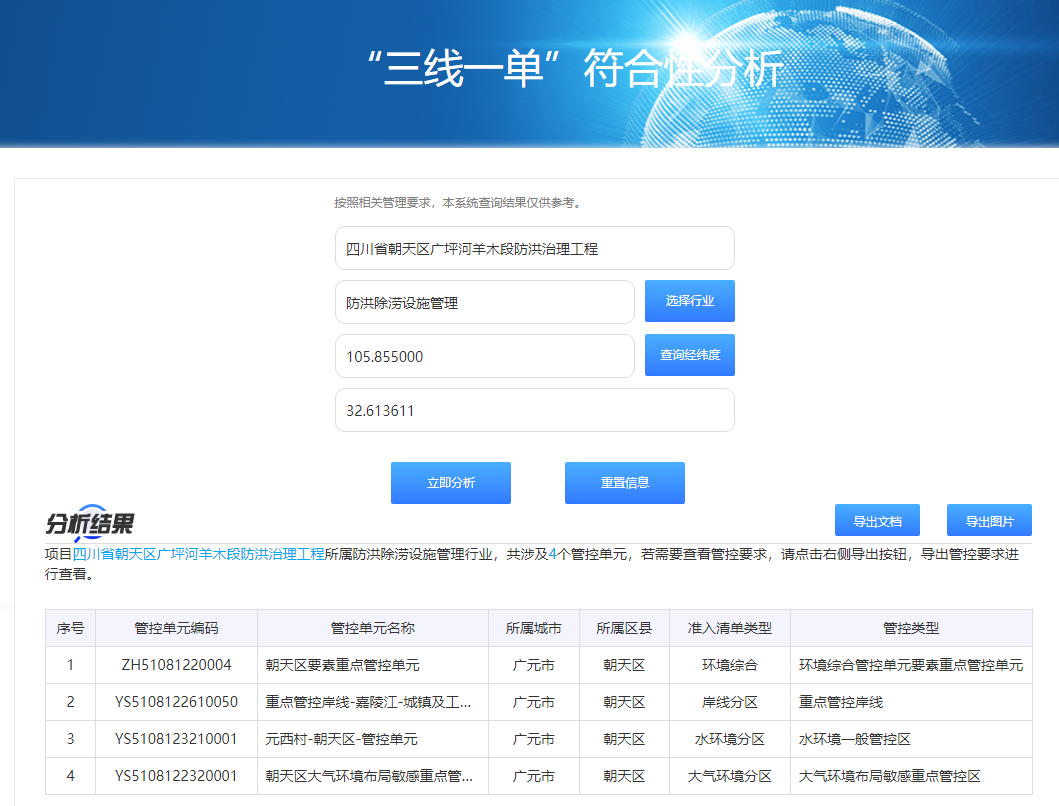 项目起点“三线一单”符合性分析结果截图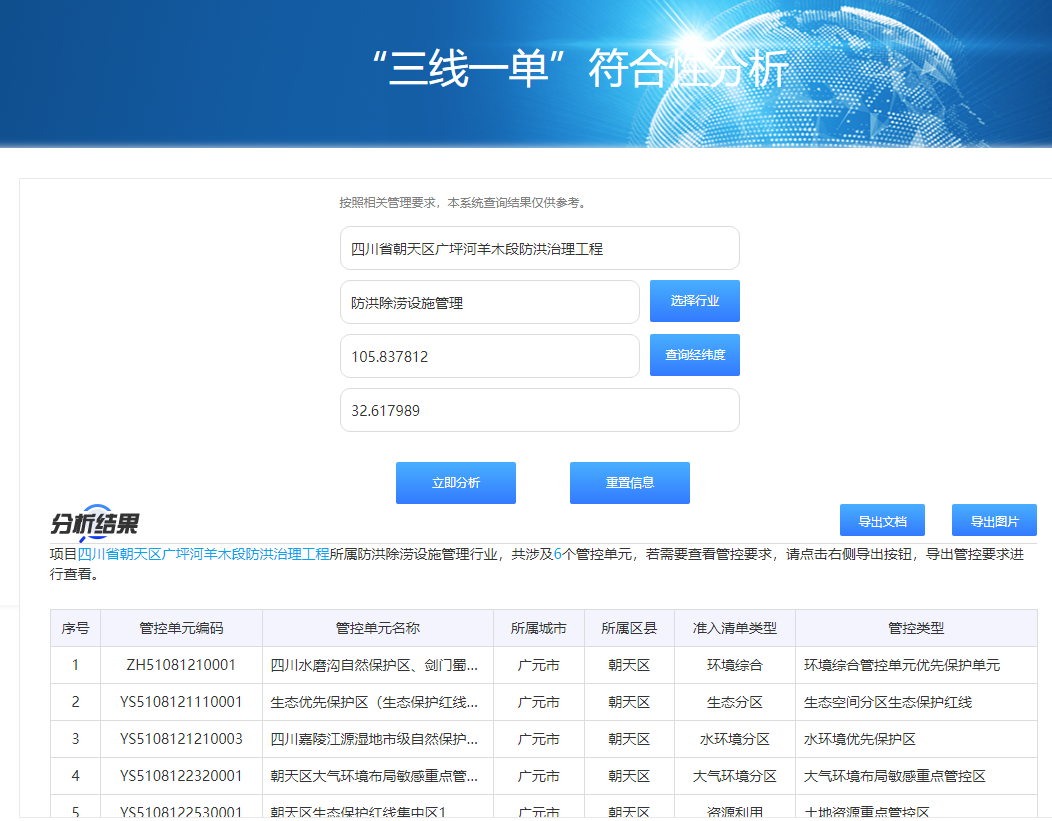 项目中段“三线一单”符合性分析结果截图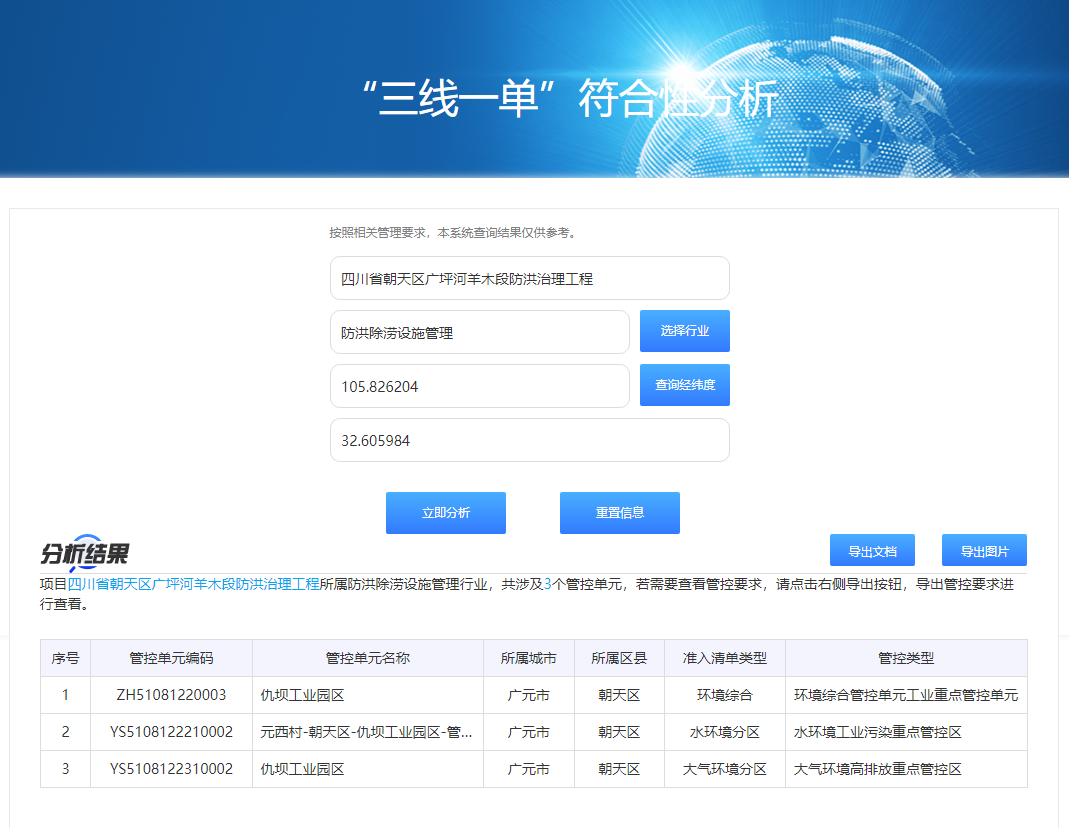 项目后段“三线一单”符合性分析结果截图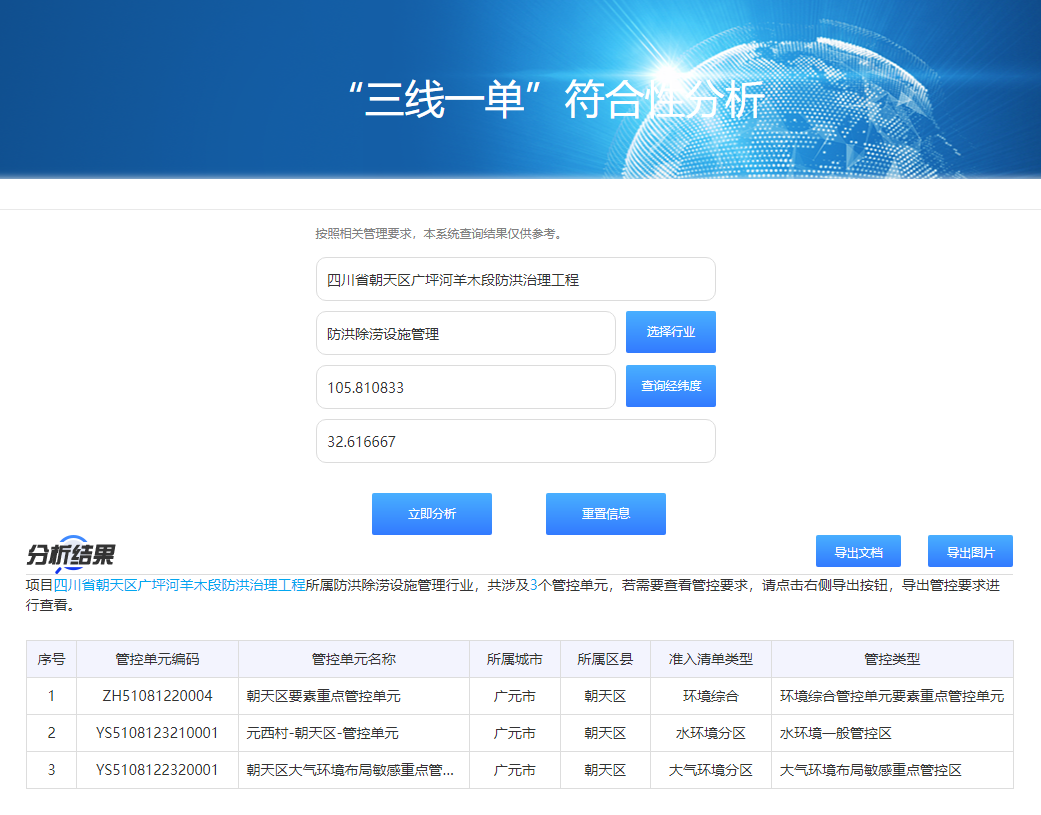 项目终点“三线一单”符合性分析结果截图本项目涉及管控单元汇总如下。项目所涉及的环境管控单元清单本项目与“三线一单”相关要求的符合性分析见下表。一、与“三线一单”的符合性分析1、与《四川省人民政府关于落实生态保护红线、环境质量底线、资源利用上线制定生态环境准入清单实施生态环境分区管控的通知》（川府发〔2020〕9 号）符合性分析2020年6月28日，四川省人民政府办公厅印发《四川省人民政府关于落实生态保护红线、环境质量底线、资源利用上线制定生态环境准入清单实施生态环境分区管控的通知》（川府发〔2020〕9号），就落实生态保护红线、环境质量底线、资源利用上线，制定生态环境准入清单（简称“三线一单”），建立生态环境分区管控体系并监督实施提出要求。根据本项目“三线一单”符合性分析结果（截图见图1-1至图1-4），本项目涉及到环境管控单元12个，涉及到管控单元见下表。项目起点“三线一单”符合性分析结果截图项目中段“三线一单”符合性分析结果截图项目后段“三线一单”符合性分析结果截图项目终点“三线一单”符合性分析结果截图本项目涉及管控单元汇总如下。项目所涉及的环境管控单元清单本项目与“三线一单”相关要求的符合性分析见下表。一、与“三线一单”的符合性分析1、与《四川省人民政府关于落实生态保护红线、环境质量底线、资源利用上线制定生态环境准入清单实施生态环境分区管控的通知》（川府发〔2020〕9 号）符合性分析2020年6月28日，四川省人民政府办公厅印发《四川省人民政府关于落实生态保护红线、环境质量底线、资源利用上线制定生态环境准入清单实施生态环境分区管控的通知》（川府发〔2020〕9号），就落实生态保护红线、环境质量底线、资源利用上线，制定生态环境准入清单（简称“三线一单”），建立生态环境分区管控体系并监督实施提出要求。根据本项目“三线一单”符合性分析结果（截图见图1-1至图1-4），本项目涉及到环境管控单元12个，涉及到管控单元见下表。项目起点“三线一单”符合性分析结果截图项目中段“三线一单”符合性分析结果截图项目后段“三线一单”符合性分析结果截图项目终点“三线一单”符合性分析结果截图本项目涉及管控单元汇总如下。项目所涉及的环境管控单元清单本项目与“三线一单”相关要求的符合性分析见下表。一、与“三线一单”的符合性分析1、与《四川省人民政府关于落实生态保护红线、环境质量底线、资源利用上线制定生态环境准入清单实施生态环境分区管控的通知》（川府发〔2020〕9 号）符合性分析2020年6月28日，四川省人民政府办公厅印发《四川省人民政府关于落实生态保护红线、环境质量底线、资源利用上线制定生态环境准入清单实施生态环境分区管控的通知》（川府发〔2020〕9号），就落实生态保护红线、环境质量底线、资源利用上线，制定生态环境准入清单（简称“三线一单”），建立生态环境分区管控体系并监督实施提出要求。根据本项目“三线一单”符合性分析结果（截图见图1-1至图1-4），本项目涉及到环境管控单元12个，涉及到管控单元见下表。项目起点“三线一单”符合性分析结果截图项目中段“三线一单”符合性分析结果截图项目后段“三线一单”符合性分析结果截图项目终点“三线一单”符合性分析结果截图本项目涉及管控单元汇总如下。项目所涉及的环境管控单元清单本项目与“三线一单”相关要求的符合性分析见下表。一、与“三线一单”的符合性分析1、与《四川省人民政府关于落实生态保护红线、环境质量底线、资源利用上线制定生态环境准入清单实施生态环境分区管控的通知》（川府发〔2020〕9 号）符合性分析2020年6月28日，四川省人民政府办公厅印发《四川省人民政府关于落实生态保护红线、环境质量底线、资源利用上线制定生态环境准入清单实施生态环境分区管控的通知》（川府发〔2020〕9号），就落实生态保护红线、环境质量底线、资源利用上线，制定生态环境准入清单（简称“三线一单”），建立生态环境分区管控体系并监督实施提出要求。根据本项目“三线一单”符合性分析结果（截图见图1-1至图1-4），本项目涉及到环境管控单元12个，涉及到管控单元见下表。项目起点“三线一单”符合性分析结果截图项目中段“三线一单”符合性分析结果截图项目后段“三线一单”符合性分析结果截图项目终点“三线一单”符合性分析结果截图本项目涉及管控单元汇总如下。项目所涉及的环境管控单元清单本项目与“三线一单”相关要求的符合性分析见下表。本项目与“三线一单”相关要求的符合性分析2、与《广元市人民政府关于落实生态保护红线、环境质量底线、资源利用上线和生态环境准入清单要求实施生态环境分区管控的通知》（广府发〔2021〕4号）符合性分析2021年6月20日，广元市人民政府发布了《关于落实生态保护红线、环境质量底线、资源利用上线和生态环境准入清单要求实施生态环境分区管控的通知》（广府发〔2021〕4号）。广元市划分优先保护、重点管控、一般管控三大类共66个环境管控单元。①优先保护单元。以生态环境保护为主的区域，全市划分优先保护单元26个。主要包括生态保护红线、饮用水水源保护区、国家公园、湿地公园、自然保护区等。②重点管控单元。涉及水、大气、土壤、自然资源等资源环境要素重点管控的区域，全市划分重点管控单元33个。其中：城镇重点单元7个，工业重点单元23个，环境要素重点单元3个。主要包括人口密集的城镇规划区和产业集聚的工业园区（集聚区）等。③一般管控单元。除优先保护单元和重点管控单元之外的其他区域，全市划分一般管控单元7个。本项目所在地与广元市环境管控单元分区详见下图。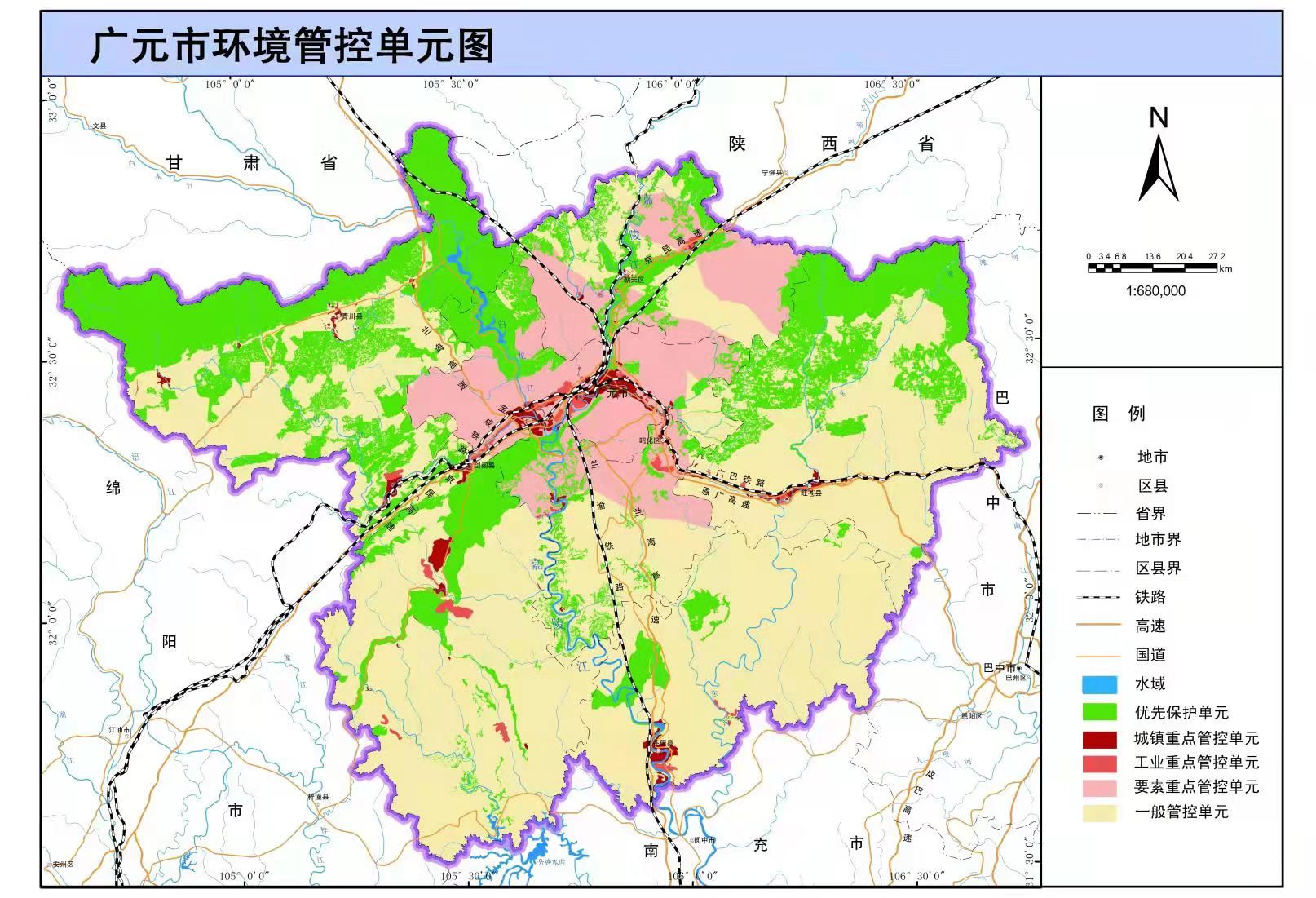 广元市环境管控单元分布图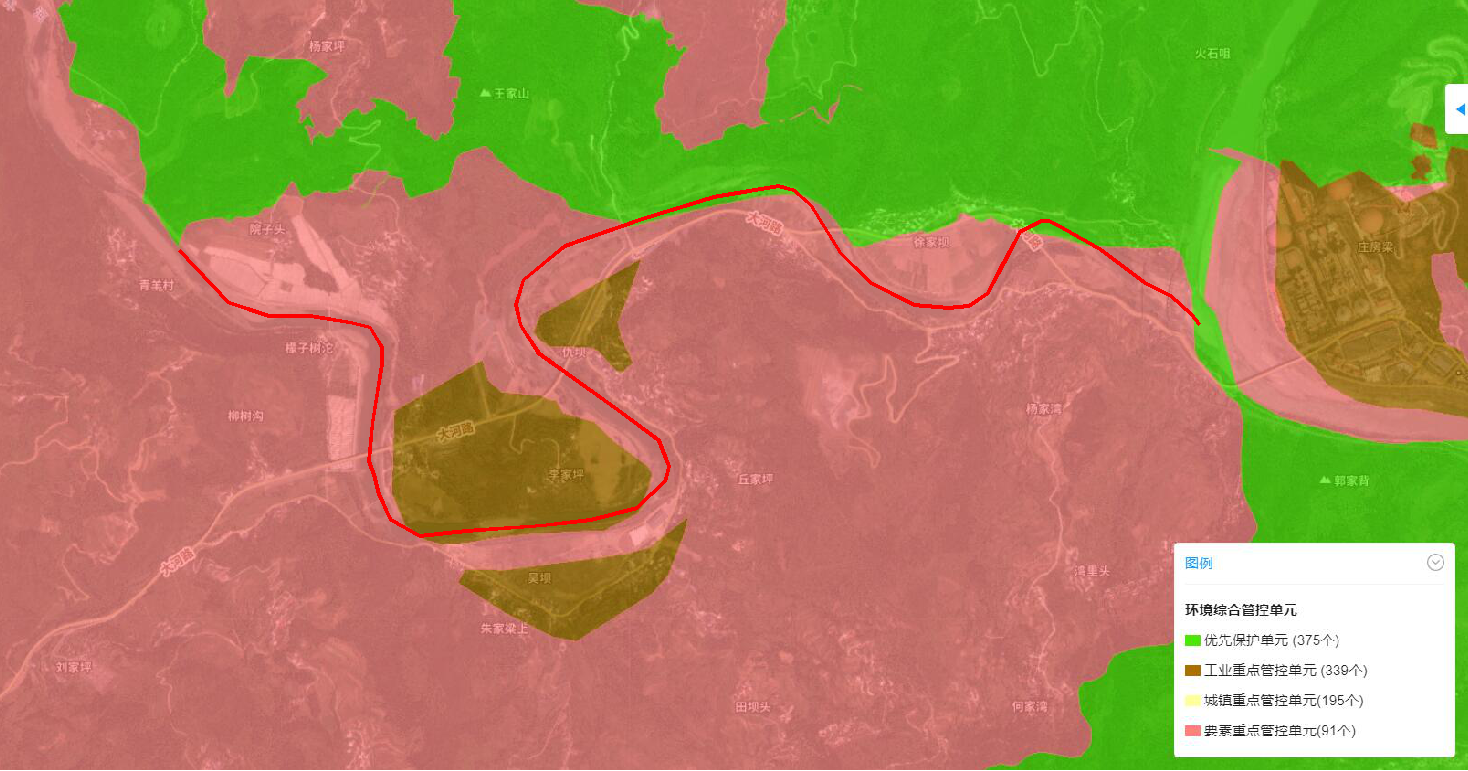 本项目所在地环境管控单元示意图由上图可见，本项目跨越了“优先保护单元”、“要素重点管控单元”及“工业重点管控单元”。本项目采取严格的环境保护措施，废气、废水、噪声经治理后均可以达标排放，固废妥善处置，环境风险可控，对当地环境没有明显的影响。本项目建设符合广元市环境管控单元生态环境管控要求。项目与《广元市生态环境准入总体要求》以及《广元市各县（区）生态环境准入总体要求》的符合性见下表。与生态环境准入相关要求的符合性分析综上，本项目与《广元市生态环境准入总体要求》以及《广元市各县（区）生态环境准入总体要求》相符。由上述分析可知，本项目建设符合广元市《关于落实生态保护红线、环境质量底线、资源利用上线和生态环境准入清单要求实施生态环境分区管控的通知》。二、项目与《中华人民共和国自然保护区条例》《四川省自然保护区管理条例》符合性分析本项目部分建设段处于四川嘉陵江源市级湿地自然保护区实验区内，长度约1883m（2段堤防1609m，围堰274m，工程清淤区位于保护区外侧）。本项目与《中华人民共和国自然保护区条例》（国务院令第687号），与《四川省自然保护区管理条例》（2009年3月27日修正，2000年1月1日实施）相关保护要求的符合性分析见下表。与《中华人民共和国自然保护区条例》《四川省自然保护区管理条例》的符合性分析三、项目与《四川省湿地保护条例》符合性分析本项目部分建设段处于四川嘉陵江源市级湿地自然保护区实验区内，长度约1883m（2段堤防1609m，围堰274m，工程清淤区位于保护区外侧）。本项目与《四川省湿地保护条例》（2010年7月24日四川省第十一届人民代表大会常务委员会第十七次会议通过并公布，自2010年10月1日起施行）符合性分析见下表。与《四川省湿地保护条例》的符合性分析四、项目与《四川嘉陵江源市级湿地自然保护区规划》符合性分析四川嘉陵江源市级湿地自然保护区是2004年10月经朝天区政府批准建立的以保护河流湿地生态系统及野生动植物资源为主的湿地自然保护区，主要保护对象为四川嘉陵江源头水源涵养林、水环境以及野生动植物资源。按照《中华人民共和国自然保护区条例》和国务院办公厅《关于加强湿地保护管理的通知》(国办发[2004]50号)以及广元市委、市政府关于“建设生态广元”的决定，为更加有效地保护水资源和野生动植物生态系统，加速自然保护区建设，改善生态环境，促进朝天区自然保护区事业的发展，2005年11月，经广元市人民政府批准[《广元市人民政府关于同意建立四川嘉陵江源市级湿地自然保护区的批复》(广府函[2005]167号)]，建成市级湿地自然保护区。保护区类型根据《自然保护区类型与级别划分原则》（GB/T14529-93）所确定的保护区类型划分标准，四川嘉陵江源市级湿地自然保护区属“自然生态系统类”的“内陆湿地和水域生态系统类型”自然保护区。保护区性质四川嘉陵江源市级湿地自然保护区以保护河流湿地生态系统和野生动植物资源为主要目的，是集物种与生态保护、科学研究、国际交流、生态与环境科普宣传、水源涵养、生态旅游和可持续利用等多功能于一体的自然保护区。保护对象保护区主要保护对象为四川嘉陵江源湿地生态系统及嘉陵江源水源涵养林、水环境以及野生动植物资源等。保护区功能区划保护区总面积为6846.70hm2，按功能区划分为核心区、缓冲区和实验区：1、核心区核心区是自然保护区的重点保护区域，是保护区主要保护对象的集中分布区域，是需要加以严格保护的区域，面积为790.05hm2。四至界：北至小地名普家山东南方269m处（坐标：E105°56′24.03"，N32°36′1.84"）；南至小地名赵家沟正西方向669m处（坐标：E105°54′46.51"，N32°34′10.84"）；西至小地名李家湾处（坐标：E105°54′10.74"，N32°35′1.42"）；东至李家沟处（坐标：E105°57′1.56"，N32°34′59.12"）。核心区是湿地水环境、生态系统以及野生动植物资源的主要分布区域。核心区实行严格保护，除湿地监测、科学研究等必要设施外，不得设置任何影响或干扰湿地生态环境的设施，未经批准任何单位和个人不得擅自进入。2、缓冲区缓冲区是指在核心区外围为保护、防止和减缓外界对核心区造成影响和干扰所划出的区域，面积为499.25hm2。四至界：北至小地名彭家山处（坐标：E105°55′59.31"，N32°36′24.45"）；南至小地名班竹河坝正东方向758m处（坐标：E105°54′55.06"，N32°33′59.48"）；西至小地名云家湾正西方向295m处（坐标：E105°53′56.94"，N32°34′53.06"）；东至石咀梁正北方向269m处（坐标：E105°57′12.03"，N32°34′48.37"）。缓冲区为核心区和实验区之间的区域，区内禁止开展旅游资源开发等活动，可允许进行经过管理机构批准的非破坏性科学研究活动。3、实验区实验区是指自然保护区内可进行多种科学实验的区域，面积为5557.4hm2。实验区是保护区内除核心区、缓冲区外的其它区域。四至界：北至小地名李家山西南方488m处（坐标：E105°47′6.65"，N32°38′42.33"）；南至小地名燕家山正北方向330m处（坐标：E105°50′8.10"，N32°31′17.55"）；西至小地名黄家梁正东方向607m处（坐标：E105°47′0.61"，N32°37′46.00"）；东至李家坪正北方向422m山脊处（坐标：E105°57′32.82"，N32°36′7.18"）。实验区内可以从事科学实验、参观考察、生态旅游、野生动植物的驯养繁殖及其他有价值资源的开发利用等。本项目部分建设段处于四川嘉陵江源市级湿地自然保护区实验区内，长度约1883m（2段堤防1609m，围堰274m，工程清淤区位于保护区外侧），本项目与《四川嘉陵江源市级湿地自然保护区规划》符合性分析见下表。与《四川嘉陵江源市级湿地自然保护区规划》的符合性分析五、项目与铁路、公路安全管理条例符合性分析本项目与《铁路安全管理条例》（国务院令第639 号）、《公路安全保护条例》（国令第593 号）符合性分析见下表。与铁路、公路安全管理条例的符合性分析六、项目与《中华人民共和国长江保护法》符合性分析本项目与《中华人民共和国长江保护法》符合性分析如下：本项目与《中华人民共和国长江保护法》符合性分析综上，本项目建设符合《中华人民共和国长江保护法》的相关要求。七、与《四川省、重庆市长江经济带发展负面清单实施细则（试行，2022年版）》的符合性分析本项目与《四川省、重庆市长江经济带发展负面清单实施细则（试行，2022年版）》符合性分析综上，本项目建设符合《四川省、重庆市长江经济带发展负面清单实施细则（试行，2022年版）》的相关要求。八、项目与《四川省嘉陵江流域生态环境保护条例》符合性分析本项目与《四川省嘉陵江流域生态环境保护条例》符合性分析如下。本项目与《四川省嘉陵江流域生态环境保护条例》符合性分析九、项目与《<水污染防治行动计划>广元市工作方案》符合性分析本项目与《<水污染防治行动计划>广元市工作方案》符合性分析如下。本项目与《<水污染防治行动计划>广元市工作方案》符合性分析十、项目与《水利建设项目（河湖整治与防洪除涝工程）环境评价文件审批原则》（试行）符合性分析本项目与《水利建设项目（河湖整治与防洪除涝工程）环境应评价文件审批原则》（试行）符合性分析如下。本项目与《水利建设项目（河湖整治与防洪除涝工程）环境应评价文件审批原则》（试行）符合性分析十一、产业政策符合性分析本项目为防洪治理项目，根据中华人民共和国国家发展和改革委员会第29号令《产业结构调整指导目录（2019年本）》及2021修改版的规定，本项目属于“鼓励类”中“二、水利类”中的第1条“江河湖海堤防建设及河道治理工程”，项目建设符合国家现行产业政策。同时，建设单位已于2020年9月22日取得广元市朝天区发展和改革局出具的“关于《四川省朝天区广坪河羊木段防洪治理工程项目建议书》的批复”（广朝发改项目[2020]222号），同意该实施方案。因此，本项目符合国家现行产业政策。十二、项目用地符合性分析本项目主要对广坪河羊木段进行河道堤防建设，新建堤防段涉及占用耕地、林地、建设用地及滩涂等，经核实，本项目实施河段永久占地和临时占地均不涉及占用基本农田。同时，项目临时占地及永久占地均不涉及重点文物古迹等敏感目标。本项目部分建设段位于四川嘉陵江源市级湿地自然保护区实验区，不涉及核心区和缓冲区。本项目部分区域涉及生态保护红线边界，本项目为防洪治理工程，是必须且无法避让、符合县级以上规划的防洪基础设施建设，属于允许开发建设活动。地理位置本项目位于广元市朝天区朝天镇双河村、仇坝村、吴坝村、青羊村境内，属广坪河下游河段，起点位于双河村广坪河右岸（105°51’18”，32°36’49”），终点位于青羊村广坪河右岸（105°48’39"，32°37’0″）。综合治理河道长度为7.50km，新建堤防3668m（左岸1898m，右岸1770m，其中367m不予实施），疏浚河道3670m（含堤防建设区1630m；其中涉及保护区的1830m不予实施），新建下河梯步6处（均设置在堤防占地范围内）、排涝工程8处（均设置在堤防占地范围内）。目前堤防主体工程已完工，部分堤防植草护坡等收尾工作未完成，预计2024年4月底完工。工程施工过程中未受到群众投诉。本项目工程节点坐标见下表。项目工程节点坐标其中广坪河6段堤防由于建设单位工程调整，该段堤防将不予实施。此外，根据四川嘉陵江源湿地市级自然保护区管理处、朝天区林业局及朝天区水利局3方协商，由于本项目拟实施的“清淤Ⅰ区、清淤Ⅱ区、清淤Ⅵ区－1”涉及保护区内滩涂的大面积占用，3处清淤区实施将严重破坏保护区现有湿地景观和湿地生态系统，因此朝天区水利局本着生态优先的原则，根据现地勘察决定对以上3处清淤区不予实施，只实施保护区外侧清淤区，并承诺保护区外侧清淤区施工时间为广坪河羊木段枯水期（即12月至次年3月），清淤时间控制在1个月完成，清淤料除用于堤防建设外，余方用于部分堤后低洼处（堤后3m内）回填。项目组成及规模一、项目由来广元市朝天区地处四川北部边缘，幅员面积1620km2，人口约20万。本工程位于嘉陵江上游右岸一级支流广坪河下游朝天镇双河村河段。广坪河是朝天区羊木镇境内的主要河流，广坪河作为嘉陵江一级支流，流域内降水多，洪水频繁洪水过程具有山区性河流陡涨陡落、峰型尖瘦的特点。根据历史洪水调查，河岸沿线损失严重。工程河段原河岸不能满足防洪要求，抗冲刷能力弱，在洪水作用下垮塌严重，致使一遇洪水便危及人民生命财产安全。本工程的实施不仅可以有效的保护人口和耕地等，保证了人民的生命财产安全。同时，工程的实施也将使沿岸土壤和植被得以保护，有效保护了该河段河岸的进一步垮塌，在水土流失减少的同时水环境得到了有效地治理。因此，朝天区广坪河羊木段防洪治理工程的建设是十分必要的。本工程主要保护对象为耕地，保护面积约686.56亩。同时，工程河段内河道流速较大，局部河段岸坡垮塌，造成河道积淤，河道冲淤不平衡，部分河段河床抬高，使其淤积现象逐年加剧，河道的水流自然流动性受到不同程度的破坏，削弱了河道的自净能力和排洪能力，使其河道的正常功能受到较大影响。因此，对治理河道进行清淤疏浚处理具有及其重要的意义。根据《四川省水利厅、四川省财政厅关于印发防汛抗旱水利提升工程实施方案中央财政支持项目清单的通知》川水函（2020）901号文，四川省朝天区广坪河羊木段防洪治理工程已纳入其中：投资3634.39万元，综合治理河道长度为7.50km，新建堤防3668m（左岸1898m，右岸1770m，其中367m不予实施），疏浚河道3670m（含堤防建设区1630m；其中涉及保护区的1830m不予实施），新建下河梯步6处（均设置在堤防占地范围内）、排涝工程8处（均设置在堤防占地范围内）。二、项目组成及主要环境问题本项目为防洪治理工程，起点位于双河村广坪河右岸（105°51’18”，32°36’49”），终点位于青羊村广坪河右岸（105°48’39"，32°37’0″）。综合治理河道长度为7.50km，新建堤防3668m（左岸1898m，右岸1770m，其中367m不予实施），疏浚河道3670m（含堤防建设区1630m；其中涉及保护区的1830m不予实施），新建下河梯步6处（均设置在堤防占地范围内）、排涝工程8处（均设置在堤防占地范围内）。项目已于2022年11月开始施工，目前堤防主体工程已完工，部分堤防植草护坡等收尾工作未完成，预计2024年4月底完工。工程施工过程中未受到群众投诉。本项目主体工程主要为5段堤防工程修建以及羊木段河道清淤疏浚，临时工程为导流围堰、2处临时堆土场及1处施工场地。项目组成及可能产生环境问题见下表。 项目组成表及主要环境问题三、主要工程量根据项目初步设计报告，本项目施工期主要工程量如下表所示，直接外购商品混凝土进行河堤的建设，堤防填筑部分物料来源于堤底开挖砂石料，工程量未计入不予实施段。主要工程量一览表四、主要工程参数1、工程等级及防洪排涝标准堤防工程等级为5级，主要建筑物等级为5级，次要建筑物等级为5级，临时建筑物等级为5级；防洪标准：本次新建堤防的防洪标准为5年一遇（P=20%）；排涝标准：工程河段排涝标准为5年一遇暴雨重现期。2、防洪堤主要工程参数根据设计，本工程采用碾压砂卵石料砼面板生态堤。堤身采用砂卵石碾压填筑，堤顶宽3m，堤顶路面采用20cm厚C20砼现浇，两侧设0.25m×0.4m（宽×高）路肩石，临河侧设1.2m高人行栏杆，堤后回填边坡1：1.75m，坡脚设置C20砼排水沟(30cm×30cm)；在2年一遇设计洪水设一级马道，马道宽2.0m，马道路面采用20cm厚C20砼现浇路面，临河一侧设置0.5m高警示栏杆；马道以上边坡1:1.75，采用C20钢筋砼框格梁植草护坡，框格尺寸为5m×4m（长×宽）；马道以下边坡1:1.75，采用20cm厚C20砼面板护坡，下设5cm厚M7.5砂浆垫层。为适应不均匀沉降变形要求，防洪堤沿轴线方向每10m设置一道伸缩缝，缝宽2cm，缝内填充沥青木板。坡面梅花形设置DN75PVC排水管，坡度5%，间排距2.0m，基础埋深2.0，2.5m、3.0m。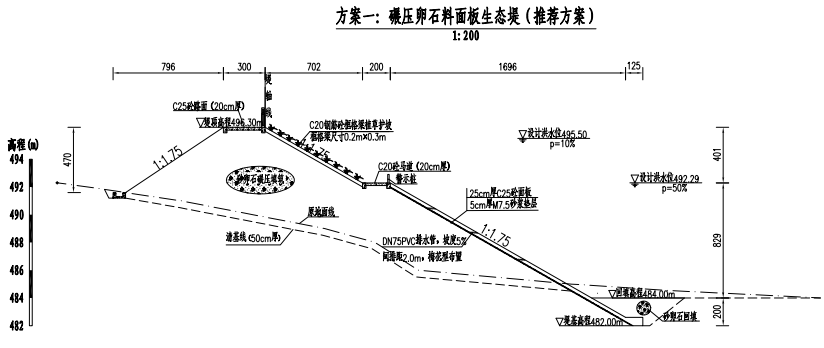 图2-1碾压砂卵石料面板生态堤堤型典型断面图3、排涝涵管及箱涵主要工程参数结合拟建堤防的实际情况，根据本次排涝计算，共布设了8处排水涵管，2处排水箱涵。（1）排涝涵管：本堤防工程设计了8处穿堤涵管，其中1#、5#、6#、7#、9#、10#、涵管直径为DN1000，3#、8#穿堤涵管直径为DN1500；涵管进口与集水井连接，涵管纵坡向河，坡度根据现场实际情况而定，将洪水排入河内。（2）排涝箱涵：箱涵净宽均为2.0m，净高均为1.5m，左、右侧、顶板、底板厚均为0.3m，顶部内倒角为30cm（宽）×30cm（高），底部内倒角30cm（宽）×30cm（高），涵身设置10cm厚C15砼垫层。箱涵基础选在碾压砂卵石填筑层上，基础承载力要求达到150KPa以上。涵身进口采用明渠与箱涵连接，连接处设置C25砼齿墙，齿墙尺寸2.0×0.9m（宽×高）；箱涵出口与砼面板连接处设C25砼齿墙，齿墙尺寸2.0×0.9m（宽×高）。考虑箱涵出口处冲刷，设0.3m厚C25砼护坦，护坦长度以堤防回填地面线至面板连接段，外侧设C25砼齿墙，齿墙埋深根据冲刷深度一致。具体位置、参数等见下表： 排涝涵管、箱涵统计表4、清淤疏浚主要工程参数河道整理的模式及基本原则为：（1）尽量使分汊水流归并，形成单一主流；（2）尽量利用现状主河槽，通过适当整理开挖措施，形成良好的易于控制的河势，来维持河道稳定。本次不改变原河床比降，主要对主河槽梳理，淤积较严重的边滩清理。本次设计选择河道深泓线为主河槽中心线，控制河宽的1/3为主河槽宽度，整理采用梯形断面，坡降采用1:4.0，整理结合基础前回填以及护岸等背坡回填一起进行，整理后尽可能使河道顺直，河槽与河岸保持稳定，满足边坡稳定要求。根据本次工程勘察测量，工程广坪河段河床高低起伏，边滩淤积较严重，影响河道行洪能力，存在安全隐患，本次拟对广坪河进行疏浚整理，以提高原有河道的行洪能力，确保洪水畅通的标准。开挖砂石料就近用于堤身回填，余方用于堤后低洼处回填。本次疏浚河道长度共计3670m（其中1830m不予实施），开挖方量共计20.31万m3（未计入不予实施段），全部用于堤身、堤后低洼处回填。五、土石方平衡本次工程清淤疏浚料共20.31万m³，绝大部分为砂卵石料，根据地勘资料可知，可作为堤身、堤后填筑料，本次利用16.73万m³，余下3.58万m³作为堤后低洼处回填。本工程土方开挖4.33万m³，护坡植草利用1.31万m³，余下3.02万m³作为堤后低洼处（部分区域堤后3m内）回填利用。砂砾石开挖12.68万m³，全部可用作堤身填筑料。堤身及堤基砂卵石料回填总需用量30.72m³，基础开挖料利用13.99m³，清淤疏浚利用16.73m³。土石方平衡见下表所示。 工程土石方平衡表 临时堆料场容积可行性：本项目设置2处临时堆料场，其中1处用于临时堆存河道疏挖产生的可利用清淤料，1处用于施工表土临时堆放，总共占地面积约4500m2。堆高5m，按照锥体公式，可堆存量为0.75万m³，开挖与回填时间均持续3.5月，临时堆料场可最多暂存2天开挖量，开挖过程采用边开挖边回填的方式，临时堆料场满足堆存需求。工程建设征地和移民安置根据施工单位统计，工程建设占用土地总面积209.6亩，其中永久工程区156.89亩，临时工程区52.71亩，全部为集体经济组织所有。建设征收（用）地中有耕地44.6亩，其中永久占用耕地38.5亩，临时占用耕地6.1亩；林地7.28亩，其中永久占林地3.78亩，临时占用林地3.5亩；水域及水利设施用地157.72亩，其中永久占用水域及水利设施用地114.61亩，临时占用43.11亩。工程建设征地详见下表。工程建设征地面积项目占地不涉及民居，不涉及居民搬迁，涉及耕地占用。建设单位按照相关占地补偿标准，依法对被占用的耕地进行了资金补偿。根据建设单位提供资料，广坪河羊木段防洪治理工程占地补偿金额为405万元。作业人员安排施工期：本项目施工高峰期为60人，施工人员住宿租赁附近的空置房屋，施工现场不设置宿舍。运营期：管理人员由朝天区水务局抽调，不新增管理员工。总平面及现场布置一、工程布局1、堤线布置防洪堤堤线的布置应按照清除洪障、拓宽河道、扩挖卡口、降低河道洪水位的原则确定。在一定的设计洪水条件下，设计堤距与设计堤高是相互关联的。堤距愈近，保护的范围愈大，但堤身愈高，工程量增加，而且水流流速增大，堤防易于发生险情，险工也愈长。堤距过宽，易于产生游荡性河流，给堤防工程的防冲带来不确定的因素。本次设计根据工程河段的实际地形、河道岸线、河岸建筑物等因素，结合河道管理范围线和稳定河宽计算的控制成果进行堤防轴线的布置。广坪河羊木段防洪治理工程新建堤防总长度3668m，共分为6段。其中：1段堤防长度为992m（桩号：广左0+000.00m～广左0+992.00m），位于广坪河左岸，堤首接陡峭山崖（坐标：X=3610580.05,Y=579654.45），堤尾接已建防洪堤（坐标：X=3610510.12,Y=578893.01）形成防洪闭合圈，堤型采用碾压砂卵石料砼面板生态堤，堤首采用重力式挡墙+生态护坡连接，该段无碍洪建筑物。2段堤防长度为617m（桩号：广右0+000.00m～广右0+617.00m），位于广坪河右岸，堤首接陡峭山崖（坐标：X=3610370.00,Y=578844.76），堤尾接陡峭山崖（坐标：X=3610613.80,Y=578391.94）形成防洪闭合圈，堤型采用碾压砂卵石料砼面板生态堤，堤首尾采用重力式挡墙+生态护坡连接，该段无碍洪建筑物。3段堤防长度为786m（桩号：广右0+000.00m～广右0+786.00m），位于广坪河右岸，堤首接便桥桥墩（坐标：X=3610487.65,Y=578003.96），堤尾接广坪河3号桥桥墩（坐标：X=3610004.94,Y=577774.05）形成防洪闭合圈，堤型采用碾压砂卵石料砼面板生态堤，堤尾采用C20砼面板连接，该段无碍洪建筑物。4段堤防长度为556m（桩号：广左0+000.00m～广左0+556.00m），位于广坪河左岸，堤首接陡峭山崖（坐标：X=3610145.98,Y=577493.77），堤尾接已建仇坝村堤防（坐标：X=3609769.95,Y=577866.43）形成防洪闭合圈，堤型全段采用碾压砂卵石料砼面板生态堤，该段无碍洪建筑物。5段堤防长度为350m（桩号：广左0+000.00m～广左0+350.00m），位于广坪河左岸，堤首接陡峭山崖（坐标：X=3609351.37,Y=577379.33），堤尾接村道（坐标：X=3609441.65,Y=577056.47）形成防洪闭合圈，堤型全段采用碾压砂卵石料砼面板生态堤，该段无碍洪建筑物。6段堤防（本段不予实施）长度为367m（桩号：广右0+000.00m～广右0+367.00m），位于广坪河右岸，堤首接陡峭山崖（坐标：X=3609291.32,Y=577034.75），堤尾接村道桥梁桥墩（坐标：X=3609515.52,Y=576811.25）形成防洪闭合圈，堤型采用碾压砂卵石料砼面板生态堤，堤首采用重力式挡墙+生态护坡连接，该段无碍洪建筑物。2、堤距选择本工程所涉及河段势基本稳定，天然岸线已基本形成；根据现场地形情况、已成河堤情况及稳定河宽计算成果，堤线基本沿原有成形岸线布置，同时考虑后期规划及工程占地情况，在对方案优化后，本次设计推荐采用的堤距方案堤距为广坪河104m~110m。二、施工布局1、施工道路整个工程区有村道、乡道公路贯通，工程内外交通十分方便，因此本项目不设置临时施工便道，利用既有的乡村道路进行材料运输。2、施工营地项目区位于广元市朝天区朝天镇，附近居民点分布较多，人口较为密集，因此施工单位办公及住宿就近向区域居民租房。项目施工期产生的生活污水依托租用居民房屋已建化粪池处理后用于周边农田及林地施肥，不外排。3、施工供电工程用电由场镇35kV变电站架设一条临时线路，10kV出线输送至各工区，并在各区设置降压站，供各工区的作业点用电所需，线路长2.0km。实施堤防工程共分2个供电区，分别上段堤防、中下段堤防处各1台50kVA变压器，1台100kVA变压器，备用1台50kW柴油发电机，可解决施工用电。4、施工供水施工用水采用水泵从广坪河中直接抽取（本次环评要求不得在嘉陵江源湿地市级自然保护区内取水）。生活用水依托租用农户房屋管网集中供水。5、施工场地根据堤防工程的分布，为便于施工管理，本堤防工程设置了1个施工场地，位于广K4+000处（清淤Ⅳ区左岸），占地面积约2000m2，场地内主要设置1个综合加工区、1个机械停放场、1间材料仓库以及1个车辆停放场及沉淀池等。综合加工区位于施工场地北侧，占地面积约800m2；机械停放场位于中部，占地面积约600m2；材料仓库位于施工场地南侧，占地面积约400m2；车辆停放场及隔油沉淀池（1个，10m3）位于施工场地南侧，占地面积约200m2。6、弃渣场本项目不设置弃渣场，施工产生的余方用于部分堤防堤后（堤后3m内）低洼处回填。7、临时堆料场本项目设置2处临时堆料场，其中1处用于临时堆存、晾晒河道疏挖产生的可利用清淤料，总占地面积约3100m2；另1处用于施工表土临时堆放，占地面积约1300m2。临时堆料场均位于广K4+200附近，清淤Ⅳ区左岸，均不在保护区内。8、车辆维修本工程施工机械及设备大修委托朝天镇汽修厂解决，施工现场不设大型机械修配厂和汽车保养站，工程区主要施工机械设备在进场前完成修配和保养，施工区布置汽车停放场。同时，环评要求，所有施工机械设备进场前应完成大修及保养。9、施工导流（1）导流标准根据《水利水电工程等级划分及洪水标准》（SL252-2017）的规定，结合该区域人口和社会经济情况，按保护对象的重要性，结合城市发展规划，确定四川省朝天区广坪河羊木段防洪治理工程的防洪标准为5年一遇洪水重现期，主要建筑物为5级，次要和临时建筑物为5级。根据《水利水电工程施工组织设计》（SL303-2017），导流建筑物为Ⅴ级，土石类围堰导流洪水标准选择5～10年一遇洪水重现期；结合本工程规模较小，导流时段短，导流风险低的特点，本工程导流设计标准选择5年一遇洪水重现期。（2）导流时段和导流流量根据洪水的年内分布特点及工程施工要求，该防洪工程基础施工时可于枯水期施工，而河岸墙砌筑及护坡可在汛前、汛后过渡期及汛期施工。根据水文资料分析，12月～次年3月最大流量很小且稳定，4月为汛前过渡期，年最大流量出现在5月～10月，11月为汛后过渡期。结合本工程施工进度按排及其工程布置情况，故确定本工程导流时段为12月～次年3月，导流流量：12.5m3/s。（3）导流方式及构筑物本工程采用土石围堰。施工临时围堰的参数为：根据工程河段分期洪水成果表，枯水期导流流量为12.5m³/s。工程河段导流水位为486.40m~492.97m，工程河段广坪河羊木段基础开挖面高程为483.50m~493.01m，由于工程堤防基础大部分坐落于河滩地，河堤基础开挖处原河床地面高于对应位置分期洪水水位，对低于断面处设置围堰，围堰超高0.5m，围堰顶高程按表6.3-4取值，顶宽为4m，迎水面边坡为1:1.5，背水面边坡1:1.3。堤防工程施工采用岸边围堰，采用土石围堰，土石料填筑，迎水面采用编织袋装土石护坡结合土工膜防渗，在土石围堰与编织装土石接触面铺设一层土工膜。导流围堰位置及特性施工方案一、施工工艺本项目主要进行堤防工程修建以及河道清淤疏浚。1、河道清淤疏浚施工工艺本项目河道疏挖工作时间在广坪河枯水期进行，疏浚河段大部分河床基岩裸露，河床覆盖层较薄，清淤物质以漂卵砾石夹砂为主，河道疏挖采用施工机械下河开挖，河床疏浚主要以平整河床为主，清淤料约20.13万m3，清淤料大部分为砂石，暂存于临时堆土场后全部用于新建堤防填筑、堤后低洼处回填。2、堤防工程施工工艺本项目主要进行堤防的新建，堤防工程施工工艺如下图所示：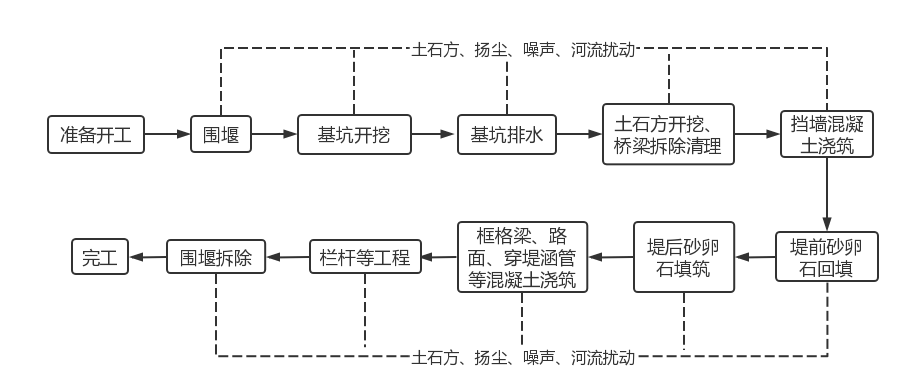 图2-2 堤防工程施工工艺图工艺流程简述：（1）导流围堰本工程采用土石围堰。施工临时围堰的参数为：根据工程河段分期洪水成果表，枯水期导流流量为12.5m³/s。工程河段导流水位为486.40m~492.97m，工程河段广坪河羊木段基础开挖面高程为483.50m~493.01m，由于工程堤防基础大部分坐落于河滩地，河堤基础开挖处原河床地面高于对应位置分期洪水水位，对低于断面处设置围堰，围堰超高0.5m，围堰顶高程按表6.3-4取值，顶宽为4m，迎水面边坡为1:1.5，背水面边坡1:1.3。堤防工程施工采用岸边围堰，采用土石围堰，土石料填筑，迎水面采用编织袋装土石护坡结合土工膜防渗，在土石围堰与编织装土石接触面铺设一层土工膜。围堰的放入与拆除：在枯水期（12月）开展围堰工程，围堰需在3月底枯水期结束前进行拆除，围堰的放入和拆除过程会造成一定的水体扰动，造成局域水体浑浊。（2）基坑排水初期排水：工程施工安排在晴天施工，排水历时较短，初期排水不考虑降雨影响。初期排水可不考虑渗水，由于基坑的较小，采用2～4台IS50-32-125型水泵，流量12.5m³/h，扬程20m，配带功率2.2kW，即可满足施工需要。经常性排水：主要为渗透水，此外尚有基坑施工期的天然降水和施工弃水等，每段选用2～4台IS50-32-125型水泵，流量12.5m³/h，扬程20m，配带功率2.2kW，施工时段不间断排水。（3）土石方开挖拟采用1.0m³挖掘机辅以人工开挖，就近堆放在工作面附近作为土石回填施工准备土料，运距200m。采用液压岩石破碎机破碎岩石，采用1m³单斗液压挖掘机开挖，就近堆存。开挖过程中应注意防止杂填土或其他杂物混杂，待石渣填筑时将其利用。（4）砂卵石碾压填筑堤体填筑前，应先清除堤体范围内需清除的表层覆盖土，再回砂卵石料经碾压密实后形成堤体。堤体开挖及填筑时，应注意保护工程河段现有水工建筑物。护岸堤填筑施工，堤体填筑按作业内容分为铺料、洒水、碾压及质检，用进占法铺筑，88kW推土机平仓，铺料厚度不大于0.5m，水管接水池，人工洒水，河堤先13.5t震动碾碾压基础，震动往返不少于8遍，振动碾的行车速度为1.5～2km/h。压实干密度大于20.5g/cm³，相对密度>0.60。振动碾碾压不到位的部位，采用2.8 kW蛙式打夯机夯实。（5）砼浇筑本工程采用商混浇筑，商品混凝土采用9m3混凝土罐车运输6～8km至施工现场，采用混凝土泵送入仓，施工工艺流程为：施工准备—泵管架设就位—商品混凝土运输就位—混凝土浇筑成型。泵送距离30～60m，泵管采用直径200mm无缝钢管，采用汽车吊辅人工沿堤防坡面就位安装，混凝土浇筑时采取由低处向高处进行，插入式振捣器辅人工振捣浇筑，人工抹面平仓。泵送混凝土结束后，及时清理混凝土泵及泵管。（6）砼路面工程水泥混凝土路面的施工程序为：在基层上测量放样→立模板→混凝土运送到施工现场→摊铺振捣混凝土→真空吸水→机械整平→人工抹平→压纹→养生→切缝→养生。整个过程着重抓好拌和、振捣、整平三个主要环节，以保证混凝土路面的优良率。采用0.8m³拌和机现场拌制砼，8t自卸汽车运输至作业面，辅助人工胶轮车运至浇筑区，插入式振捣棒振捣。（7）护坡工程①坡面修理：施工前必须清理施工现场碎砖块及杂物，坡面坚实平整，无树根，石块及其他尖状物，修整后的边坡，必须经监理人员验收合格后，方可进行下一道工序施工。②根据图纸设计要求，先浇注深300mm、宽200mm的C20砼框格，并每隔10m设一道缝，缝内填2mm厚闭孔泡沫板，浇筑时要做到浇筑均匀，平整。③加填20cm种植土，可提高植草发芽率。回填土应无碎石等杂物、杂质、无块状。回填土的含水率应不小于15%，过干时，可在回填后的土表面少量撒水。回填土切勿过厚，以免草在回填土层过度分蘖，使草与混凝上分离。④播种草籽。二、施工周期施工工期：本项目施工总工期为8个月，从10月~次年5月进行施工，施工工程分为清淤工程和堤防工程。其中清淤工程在11月份进行，总共施工工期为4个月；堤防工程的建设在10月~次年5月进行，总共施工工期为8个月。施工时序：施工工程分为清淤工程和堤防工程。从10月~次年5月对清淤工程和堤防工程同时进行施工，本工程所有施工内容应避开雨季施工。清淤工程：11月：开始修建围堰，基坑开挖，保证施工场地干地施工。12月～次年1月：分成3个施工队伍，同时开始河道疏挖工作，可利用清淤料运至就近临时堆场，经晾晒脱水后合理堆放，用于新建堤防填筑。次年2月：完成河道疏挖工作，开始进行围堰拆除，将河道恢复至原样。堤防工程：10月：施工现场清理，为后续施工做好准备。11月：分为3个施工队，第一个施工队开始修建围堰，基坑开挖，保证施工场地干地施工。第二个施工队进行桥梁拆除工作，第三个施工队开始进行土石方开挖，开挖合格砂卵石料作为全部作为利用料，沿堤线堆放至堤后临时堆料场，便于后期回填利用；土方开挖料全部用于施工场地和堆土场迹地恢复。12月：第三个施工队继续进行土石方开挖，开挖合格砂卵石料作为全部作为利用料，沿堤线堆放至堤后临时堆料场，便于后期回填利用；土方开挖料全部用于施工场地和堆土场迹地恢复。第一个施工队和第二个施工队开始进行堤防修建及清淤疏浚。次年1月～次年3月：分为4个施工队，将新建堤防分为4段，每个施工队伍负责一段堤防的修建及对应区域的清淤疏浚。次年4月：堤防修建完毕，在3月底开始进行围堰拆除工作，恢复河道生态。次年5月：工程竣工。施工工期安排项目实际于2022年11月开始施工，工程实际施工过程中由于天气及部分区域施工困难，未能按原有施工工期进行施工，目前部分堤防植草护坡等收尾工作未完成，根据施工单位工作进度，预计2024年4月底完工。施工人员：根据建设单位介绍，项目施工过程中，高峰期施工人员总人数为60人。其他无生态环境现状一、大气环境根据《建设项目环境影响报告表编制指南》（生态影响类）（试行），大气、固定声源环境质量现状监测参照《建设项目环境影响报告表编制指南》（污染影响类）（试行）相关规定开展，根据该指南，常规污染物可引用国家、地方环境空气质量监测网数据或生态环境主管部门公开发布的质量数据等。根据广元市生态环境局2023年2月2日发布的《2022年广元市环境质量状况》（http://hbj.cngy.gov.cn/news/show/20230202101526022.html），环境空气质量达标判定见下表。区域空气质量现状评价表 单位：μg/m3，CO为mg/m3根据上表可知，广元市SO2、NO2、PM2.5、PM10年均浓度，O3日最大8小时均值的第90百分位数、CO日均值第95百分位数均达到《环境空气质量标准》(GB3095-2012)及其修改单二级标准，项目所在区域为达标区。二、地表水环境质量1、区域水环境质量本项目编制报告表，根据《建设项目环境影响报告编制技术指南》（生态影响类），应优先选用国务院生态环境主管部门统一发布的水环境状况信息。广坪河是嘉陵江左岸一级支流，发源于陕西省宁强县茅坪乡的石观垭，经川陕交界处的何家坟进入朝天区境内，途经七盘关、中子镇、宣河乡、朝天镇，于朝天城区朱家坝左岸汇入嘉陵江。主河道全长112km，全流域面积1189km² ，其中，省内流域面积455km²，主河道全长35km，平均比降2.14‰。甘肃﹑陕西两省境内流域面积734km²，流域河口高程486.00m，河口最枯流量20m³/s。广坪河所在嘉陵江流域位于东经102°30′～109°00′，北纬29°20′～34°30′之间。流域地势由北向南倾斜，右支涪江分水岭处得雪宝顶，为全流域最高峰，海拔5588m，嘉陵江昭化以上为上游，属于山区，海拔1000—4000m。上游山势陡峻，河流深切形成峡谷，河流湍急。拟建工程位于广元市朝天区广坪河羊木段，工程河段以上控制集雨面积为1189km²，主河道全长112km，平均比降2.14‰。根据广元市生态环境局网站公布的《2022年广元市环境质量状况》（http://hbj.cngy.gov.cn/yshj/show/20230202101526022.html），嘉陵江设置了五个监测断面，在朝天区的断面为元西村断面。2022年上半年广元市地表水水质评价结果表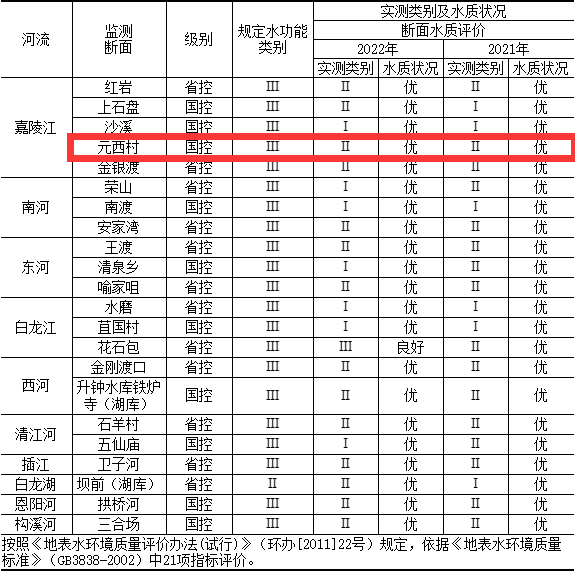 由上表可知，2022年项目所在区域嘉陵江监测断面满足《地表水环境质量标准》（GB3838-2002）表1中Ⅱ类水质要求，区域地表水环境质量现状良好。2、补充水质监测为进一步了解项目所在广坪河水质情况，本次评价委托四川锡水金山环保科技有限公司于2023年6月6日至6月8日（共3d）对项目区域水质进行监测，监测情况如下。（1）监测内容本次监测内容如下。地表水监测内容及频次（2）监测及评价结果地表水现状监测结果统计与评价见下表。本项目地表水水质监测内容表  单位：mg/L由上表可知，项目区域地表水监测断面各检测指标均能满足《地表水环境质量标准》中III类水体的要求，区域地表水环境质量较好。3、补充底泥监测为了解本项目疏浚段底泥质量状况，本次评价委托四川锡水金山环保科技有限公司于2023年6月6日对项目疏浚段沉积物进行了监测，监测结果如下。本项目沉积物监测结果表由上表可知，本项目疏浚段土壤质量满足参照标准《土壤环境质量 农用地土壤污染风险管控标准》（GB 15618-2018）表1中其他标准限值要求，疏浚段土壤不涉及重金属污染。三、声环境质量现状根据《建设项目环境影响评价编制技术指南》（生态影响类），本项目堤防工程外侧50m范围内存在敏感目标，参照《建设项目环境影响报告表编制技术指南》（污染影响类）相关规定开展补充监测。1、声环境质量现状监测2023年6月6日对本项目堤防工程两侧最近敏感点进行声环境质量监测。2、声环境质量现状评价（1）评价方法以等效连续 A声级作为评价量，对照标准值进行分析。（2）评价结果声环境监测结果及评价见下表。噪声监测结果及评价单位：dB（A）由上表监测结果可知，各点位昼夜间噪声值均满足《声环境质量标准》（GB 3096-2008）表1中2类标准限值要求，项目区域声环境质量较好。四、土壤环境质量现状根据《建设项目环境影响报告表编制指南》（生态影响类）（试行），土壤等其他环境要素参照环境影响评价相关技术导则开展补充监测和调查。本项目属于防洪治理工程，属于生态影响型项目，根据导则，本项目为Ⅳ类建设项目，可不开展土壤评价。因此，本项目土壤不进行监测。五、地下水环境质量现状根据《建设项目环境影响报告编制技术指南》（生态影响类），水的监测参照环境影响评价相关技术导则开展补充监测。根据《环境影响评价技术导则 地下水环境》（HJ610-2016），本项目属于Ⅳ类项目，可不开展地下水评价。六、生态现状1、区域生态功能定位（1）主体功能区划A、主体功能划分根据《四川省主体功能区规划》，四川省主体功能区划分为重点开发区域（国家层面、省级层面）、限制开发区域（农产品主产区、重点生态功能区）、禁止开发区域（国家层面、省级层面）。重点开发和限制开发区域原则上以县级行政区为基本单元，禁止开发区域以自然或法定边界为基本单元，分布在其他类型主体功能区域之中；按开发内容，分为城市化地区、农产品主产区和重点生态功能区；按层级，分为国家和省级两个层面。重点开发区域、限制开发区域和禁止开发区域，是基于不同区域的资源环境承载能力、现有开发强度和未来发展潜力，以是否适宜或如何进行大规模高强度工业化城镇化开发为基准划分的。城市化地区、农产品主产区和重点生态功能区，是以提供主体产品的类型为基准划分的。城市化地区是以提供工业品和服务产品为主体功能的地区，也提供农产品和生态产品；农产品主产区是以提供农产品为主体功能的地区，也提供生态产品、服务产品和部分工业品；重点生态功能区是以提供生态产品为主体功能的地区，也提供一定的农产品、服务产品和工业品。重点开发区域是有一定经济基础、资源环境承载能力较强、发展潜力较大、集聚人口和经济的条件较好，从而应该重点进行工业化城镇化开发的城市化地区。限制开发区域分为两类：一类是农产品主产区，即耕地较多、农业发展条件较好，尽管也适宜工业化城镇化开发，但从保障国家农产品安全以及中华民族永续发展的需要出发，必须把增强农业综合生产能力作为发展的首要任务，从而应该限制进行大规模高强度工业化城镇化开发的地区；一类是重点生态功能区，即生态系统脆弱或生态功能重要，资源环境承载能力较低，不具备大规模高强度工业化城镇化开发的条件，必须把增强生态产品生产能力作为首要任务，从而应该限制进行大规模高强度工业化城镇化开发的地区。禁止开发区域是依法设立的各级各类自然文化资源保护区域，以及其他禁止进行工业化城镇化开发、需要特殊保护的重点生态功能区。国家层面禁止开发区域，包括国家级自然保护区、世界文化自然遗产、国家森林公园、国家地质公园、国家级风景名胜区、国家重要湿地和国家湿地公园等。省级层面的禁止开发区域，包括省级及以下各级各类自然文化资源保护区域、重要水源地以及其他省级人民政府根据需要确定的禁止开发区域。B、本项目所处区域根据《四川省主体功能区划》，本项目所在区域位于四川嘉陵江源湿地市级自然保护区，属于重点生态功能区，为国家层面限制开发重点生态功能区，重要性为高。因此项目所在地需严格按照限制开发区域与重点生态功能区域要求进行管理，具体如下：——严格控制开发强度。城镇建设与工业开发要依据现有资源环境承载能力相对较强的城镇集中布局、据点式开发，禁止成片蔓延式扩张。原则上不再新建各类开发区和扩大现有工业开发区的面积，已有的工业开发区要逐步改造成为低消耗、可循环、少排放、“零污染”的生态型工业区。——因地制宜地发展适宜产业。在不损害生态系统功能的前提下，适度发展旅游、农林牧产品生产和加工、生态农业、休闲农业等产业。——治理水土流失。限制陡坡垦殖和超载过牧。加强小流域综合治理，实行封山禁牧，恢复退化植被，治理水土流失。大力推行节水灌溉和雨水集蓄，发展旱作节水农业。加强对能源和矿产资源开发及建设项目的监管，加大矿山环境整治和生态修复力度，提高防洪减灾能力，加强地质灾害风险防治，最大限度地减少人为因素造成新的水土流失。根据项目所在地生态分布图，本项目永久占地、施工场地、临时堆料场等临时占地均不涉及重点生态功能区。在采取本环评提出的要求后，本项目对区域功能区的影响较小。（2）生态功能区划本项目位于广元市朝天区朝天镇。根据《四川省生态功能区划》和《四川省生态功能区划三级区特征一览表》，项目评价区所处生态功能区划是：Ⅰ 四川盆地亚热带湿润气候生态区Ⅰ-3盆北秦巴山地常绿阔叶林-针阔混交林生态亚区Ⅰ-3-1米仓山水源涵养与生物多样性保护生态功能区根据《四川省生态功能区划》： ①主要生态特征：中-低山地貌。年均气温13~16℃，≥10℃活动积温5100℃左右，年均降雨量900~1200毫米。河流主要属嘉陵江水系。森林植被主要为常绿阔叶林、针—阔混交林和亚高山常绿针叶林。生物多样性丰富。②主要生态问题：多洪灾，滑坡崩塌强烈发育。③生态环境敏感性：土壤侵蚀极敏感,野生动物生境极敏感。④生态服务功能重要性：水源润养功能，生物多样性保护功能，土壤保持功能。⑤生态保护及发展方向：保护森林植被和生物多样性，巩固长江上游防护林建设、天然林保护和退耕还林成果。调整农业产业结构，发挥山区优势，以林为主，发展林、农、牧多种经营，发展牛、羊等畜牧产业链。建设优质特色中药材和茶叶生产基地。科学合理开发自然资源，规范和严格管理矿产、水电、生物资源的开发，防止对生态环境和生态系统的不利影响。本项目位于米仓山水源涵养与生物多样性保护生态功能区。项目主要进行河堤堤防建设，主要生态影响在施工期，在严格采取报告提出的土地复垦，迹地恢复措施、水生生态保护措施后，对区域生态环境影响较小。2、评价范围按照《环境影响评价技术导则生态影响》（HJ19-2022）的相关规定，结合工程以及保护区的实际情况，将保护区内工程中心线投影距离单侧2000m的区域，扩展范围为建设项目两侧第一重自然山脊范围内的区域确定为评价区。工程以条带状分布于保护区实验区内，依据上述评价区划定标准，将保护区内新建工程中心线投影距离单侧2000m的区域，扩展范围为工程两侧第一重自然山脊范围内的区域确定为评价区。该工程生态影响评价区总面积844.2195hm2，海拔高度介于480-950m，均为四川嘉陵江源湿地市级自然保护区的实验区。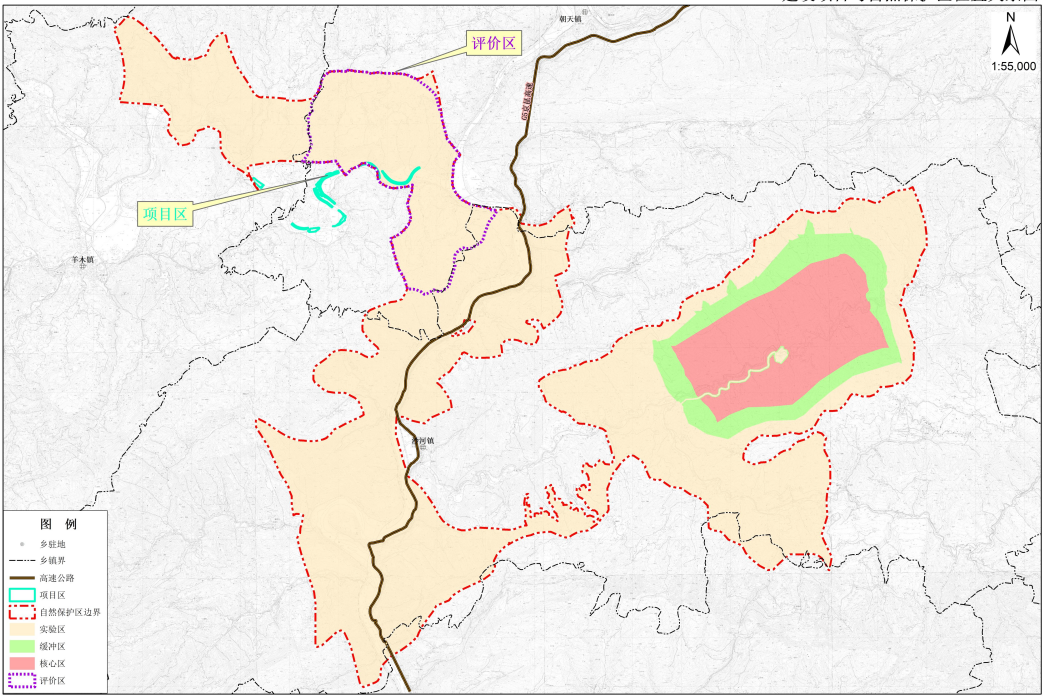  本项目与保护区位置关系图3、自然资源现状（1）土地资源评价区土地总面积为844.2195hm2，其中有林地394.416hm2，灌丛地31.0323hm2，建设用地39.8661hm2（含交通用地、宅基地和村庄），水域43.3351 hm2，耕地335.57hm2。评价区土壤主要为紫色土、新积土，有少量山地黄壤分布。（2）水资源评价区内有河流1条（羊木河），属长嘉陵江系，为常年流水性河流。广坪河是嘉陵江水系右岸的一级支流，发源于甘肃省西河县境内，在四川省广元市朝天区朝天镇双河村汇入嘉陵江，主河道全长112km，全流域面积1189km² ，其中，省内流域面积455km²，主河道全长35km，平均比降2.14‰。甘肃﹑陕西两省境内流域面积734km²，流域河口高程486.00m，河口最枯流量20m³/s。广坪河所在嘉陵江流域位于东经102°30′～109°00′，北纬29°20′～34°30′之间。流域地势由北向南倾斜，右支涪江分水岭处得雪宝顶，为全流域最高峰，海拔5588m，嘉陵江昭化以上为上游，属于山区，海拔1000—4000m。上游山势陡峻，河流深切形成峡谷，河流湍急。本工程位于广元市朝天区广坪河羊木段，工程河段以上控制集雨面积为1189km²，主河道全长112km，平均比降2.14‰。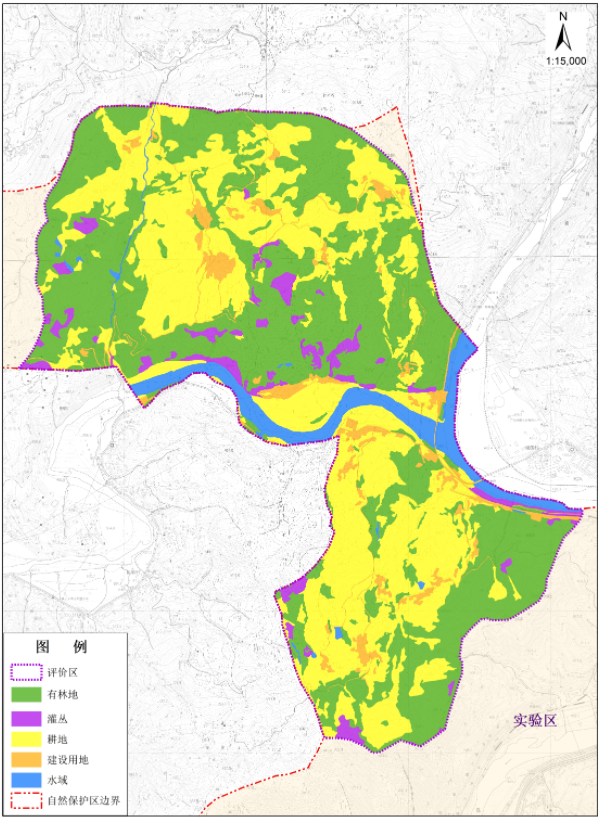  评价区土地利用现状及水系图4、陆生生态环境现状调查（1）野生植物资源①植物组成根据野外考察记录、野外考察采集的植物标本和拍摄照片鉴定结果，并结合考察区域的植被资料，对评价区的维管束植物种类做详细的生物多样性编目，确认影响区共有维管束植物194种（包括一些重要的种下分类单位）。其中，蕨类植物有13科20属27种；裸子植物2科3属3种；被子植物52科135属164种，以毛茛科（Ranunculaceae，6种）、豆科（Leguminnoseae，9种）、禾本科（Gramineae，13种）、蔷薇科（Rosaceae，12种）和菊科（Compositae，17种）等少数几个科种类较多。影响评价区植物组成统计表被子植物有52科135属164种在科级水平上，以寡属科占优势，所占比例为48.08%；单种科和寡种科占优势，其比例达88.46%。在属级水平上以单种属为主，所占比例位85.19%，其次均为寡种属。②种子植物区系特征评价区共有种子植物54科138属167种。根据吴征镒（1991）对“中国种子植物属的分布区类型”的划分，对138属做了区系成分分析。A.世界分布在评价区内的种子植物中，世界分布的有32属42种，分别占总数的23.19%和25.15%。其中藜属（Chenopodium）和毛茛属（Ranunculus）各有3种；蓼属（Polygonum）、铁线莲属（Clematis）、碎米荠属（Cardamine）、悬钩子属（Rubus）、鬼针草属（Bidens）、灯心草属（Juncus）各有2种；其余的属各有1种。B.泛热带分布在评价区内的种子植物中，泛热带分布的有34属39种，分别占总数的24.64%和23.35%。即榕属（Ficus）、细辛属（Asarum）、牛膝属（Achyranthes）、冬青属（Ilex）、卫矛属（Euonymus）各有2种；其余的属各有1种。C.热带亚洲分布在评价区内的种子植物中，热带亚洲分布的有3属3种，分别占总数的2.17%和1.8%。即构属（Broussonetia）、蛇莓属（Duchesnea）、苦荬菜属（Ixeria）各有1种。D.热带亚洲和热带美洲间断分布在评价区内的种子植物中，热带亚洲和热带美洲间断分布的有1属1种，分别占总数的0.72%和0.6%。即杯托属（Litsea）的1种植物。E.旧世界热带分布在评价区内的种子植物中，旧世界热带分布的有2属2种，分别占总数的1.45%和1.2%。即蝎子草属（Girardinia）和荩草属（Arthraxon）各1种植物。F.热带亚洲至热带大洋洲分布在评价区内的种子植物中，热带亚洲至热带大洋洲分布的有2属2种，分别占总数的1.45%和1.2%。即樟属（Cinnamomum）和香椿属（Toona）各1种。G.热带亚洲至热带非洲分布在评价区内的种子植物中，热带亚洲至热带非洲分布的有3属3种，分别占总数的2.17%和1.8%。即鱼眼草属（Dichrocephala）、荩草属（Arthraxon）和铁仔属（Myrsine）各1种。H.北温带分布在评价区内的种子植物中，北温带分布的有35属46种，分别占总数的25.36%和27.54%。其中蔷薇属（Rosa）和蒿属（Artemisia）各4种；栎属（Quercus）3种；杨属（Populus）、委陵菜属（Potentilla）、胡桃属（Juglans）各2种；其余的属各有1种。I.北温带和南温带间断分布在评价区内的种子植物中，北温带和南温带间断分布的有1属1种，分别占总数的0.72%和0.6%。即求米草属（Oplismenus）的1种植物。J.东亚和北美洲间断分布在评价区内的种子植物中，东亚和北美洲间断分布的有3属4种，分别占总数的2.17%和2.4%。其中蛇葡萄属（Ampelopsis）有2种，其余的属各1种。K.旧世界温带分布在评价区内的种子植物中，旧世界温带分布的有8属10种，分别占总数的5.8%和5.99%。其中女贞属（Ligustrum）有3种，其余的属各1种。L.地中海区、西亚至中亚分布在评价区内的种子植物中，地中海区、西亚至中亚分布的有2属2种，分别占总数的1.45%和1.2%。即黄连木属（Pistacia）和常春藤属（Hedera）各1种植物。M.东亚分布及其变型在评价区内的种子植物中，东亚分布及其变型的有11属11种，分别占总数的7.97%和6.59%，其中各属均只有1种植物。N.中国特有分布在评价区内的种子植物中，中国特有分布的有1属1种，分别占总数的0.72%和0.6%。即杜仲属（Eucommia）的1种植物。③保护植物与资源植物按照《国家重点保护野生植物名录》（2021年）公布的名录，本次野外调查中，在评价区内没有发现国家级珍稀濒危保护植物。④植被概况根据《四川嘉陵江源湿地市级自然保护区综合科学考察报告》和对工程建设影响评价区域的实地调查可知，评价区域处于嘉陵江、羊木河两岸的低山河谷区。柏木林柏木林是保护区柏木林的主要类型，在100m2的样方中，乔木层高度大于15m的柏木共5株，平均胸径21cm，高度在10m、6m的柏木乔木各一株，胸径均在10cm左右。灌木层植物主要有柏木幼树8株，平均高度3.5m，总盖度达20%，占优势的灌木包括小果蔷薇（Rosa cymosa）、铁仔（Myrsine africana L.）以及阔叶十大功劳（Mahonia fortunel），盖度均大于10%，平均高度分别为2.5m、0.8m和0.7m。另外，该层中常见的树种还有黄荆（Vitex negundo）、火棘（Pyracantha fortuneana）、小叶女贞（Ligustrum quihoui Carrière）、烟管荚蒾（Viburnum utile）以及栓皮栎（Quercus variabilis）、化香（Platycarya strobilacea）幼树等，总盖度20%左右。草本层植物主要是苔草、竹叶草（Oplismenus compositus (L.) P. Beauv.）和莎草，平均高度均0.2-0.4m，盖度分别为20%、10%和10%，其他常见种包括线蕨、千里光（Senecio scandens Buch.-Ham. ex D. Don）、蝴蝶花（Iris japonica Thunb.）、堇菜（Viola verecunda A. Gray）、卷柏等。层间藤本植物也很丰富，主要有菝葜（Smilax chinaL.）、常春藤（Hedera nepalensisK. Koch var. sinensis (Tobler) Rehder）、铁线莲、牛姆瓜（Holboellia grandifloraReaub.）、忍冬（Lonicera japonica）和猕猴桃等。马尾松林保护区内马尾松林分布十分广泛，潜溪河、鱼洞河、羊木河、安乐河及嘉陵江主干道海拔高度范围500-950m均有分布，群落外貌翠绿色，林冠较为整齐，多为人工飞播纯林。乔木层中马尾松数量较多，100m2的样地中计有马尾松个体15株，平均高度12m，胸径15cm左右。伴生的树种有柏木、栓皮栎、麻栎等。灌木层中马尾松幼树均较少，灌木以火棘、铁仔、马桑（Coriaria nepalensis）和黄荆较常见，总盖度达30%以上，平均高1m，另有少量的柞木（Xylosma racemosa (Sieb. & Zucc.) Miq.）、小檗、匍匐栒子（Cotoneaster adpressus Bois）、小果蔷薇、异叶花椒（Zanthoxylum ovalifolium Wight.）等伴生。草本植物以褐果薹草（Carex brunnea Thunb.）为优势种，总盖度在45%左右，平均高度在0.3m，白茅、荩草则各占10%，另有少量的披碱草（Elymus dahuricus Turcz. ex Griseb.）、一年蓬（Erigeron annuus）分布其中。 栓皮栎林该群落在评价区分布较为广泛，海拔高度范围在500-900m较常分布，具有乔木型、矮林型以及灌丛型三种形态，除个别地段有高大的乔木外，一般多为萌生的幼年林。群落外貌黄绿色，林冠参差不齐，林内结构简单。栓皮栎的郁闭度在0.4-0.7之间，树高及胸径则视人为干扰程度的不同而表现出明显的差异。干扰严重的地区，栓皮栎多呈萌生的矮林状，甚至成为灌丛。人为干扰较轻的地段，栓皮栋多为乔林型。保护区内栓皮栎乔木型样地中，林冠层栓皮栎平均高度7m，胸径12cm左右，伴生的树种有麻栎（Quercus acutissima）、槲栎（Quercus aliena Bl.）、马尾松等。林下植物种类和数量均较少，其中，灌木层主要有火棘、黄荆、山茶（Camellia japonica L.）和毛黄栌（Cotinus coggygria Scop. var. pubescens），平均高度2m左右，总盖度低于25%。草本层植物以白茅（Imperata cylindrica）、苔草、荩草（Arthraxon hispidus(Thunb.) Makino）为主，总盖度低于15%。黄荆、马桑灌丛黄荆、马桑灌丛群落外貌呈绿色，丛状，参差不齐。盖度30%-70%，也有达85%的。黄荆与马桑常共同组成灌木层的优势种，因环境不同，黄荆与马桑两者生长的数量也有差异。在坡地，马桑较黄荆为多，盖度达45%。河谷两岸，农耕地旁则黄荆稍占优势，盖度达30%以上。在群落中，黄荆植株常比马桑高，平均高度在2.5m左右，马桑的高度则在1.5-2m。灌木层伴生的其他灌木还有小果蔷薇、火棘、铁仔、金丝桃（Hypericum monogynum L.）等，其总盖度多低于20%，有时还偶见麻栎幼树及毛黄栌等。草本层植物主要有竹叶草、蜈蚣草（Eremochloa ciliaris(L.) Merr.）、牛尾蒿（A. subdigitata）等，盖度在30%左右，另有少量的菝葜、铁线莲等藤本植物分布其间。（2）野生动物资源①评价区动物多样性根据现场调查、访问，参考《 四川省朝天区广坪河羊木段防洪治理工程对四川嘉陵江源湿地市级自然保护区自然资源、自然生态系统和主要保护对象影响评价报告》，确认在四川嘉陵江源湿地市级自然保护区评价区域共有陆生动物117种，它们在各个大类群中的分布见下表。影响评价区陆生脊椎动物物种组成②爬行动物A.物种组成根据野外调查和文献，确认在四川嘉陵江源湿地市级自然保护区评价区域内共分布有10种爬行动物，隶属于1目4科。B.评价区域内两栖类的生态类型及分布根据爬行类的生态习性，将评价区域内的爬行动物分为以下3种类型：森林环境：可能分布的爬行类为游蛇科的种类，包括赤链蛇（Dinodon rufozonatum）、黑眉锦蛇（Elaphe taeniura）、乌梢蛇（Zaocys dhumnades）。灌丛环境：评价区域分布有丽纹攀蜥（Japalura flaviceps）、有大眼斜鳞蛇（Pseudoxenodon macrops）和乌梢蛇（Zaocys dhumnades）等。草地环境：铜蜓蜥（Sphenomorphus indicus）、蓝尾石龙子（Eumeces elegans）、蹼趾壁虎（Gekko subpalmatus）、虎斑颈槽蛇（Rhabdophis tigrinus）等分布。C.珍稀保护物种调查中未发现属国家及地方保护的爬行类物种。③两栖动物A.物种组成根据野外调查和文献，确认在四川嘉陵江源湿地市级自然保护区评价区域内共分布有两栖动物1目5科8种。B.评价区域内两栖类的生态类型及分布评价区域的两栖类的生态类型为水、陆两栖类型：在水生和陆生环境中完成其完整的生活史的物种。如中华蟾蜍（Bufo gargarizans） 、川北齿蟾(Oreolalax chuanbeiensis)、泽陆蛙（Fejervarya limnocharis）等。评价区域两栖类分布C.珍稀保护物种和特有种调查中未发现属国家及地方保护的两栖类物种。④鸟类A.物种组成及居留类型根据野外调查和文献，确认在四川嘉陵江源湿地市级自然保护区评价区域内鸟类有13目29科81种，其中非雀形目23种，占28.4%；雀形目58种，占71.6%。评价区域鸟类物种组成由表可见，该区域的优势科为：鸫科和噪鹛科，所占鸟类种类的百分比较大；莺科、鹡鸰科、鸠鸽科、鹟科、杜鹃科也较多；其他科的种类仅分布有1~2种，所占鸟类种类的百分比最小。从居留类型看，有留鸟51种，占该区调查发现的81种鸟类总种数的62.9%；夏候鸟25种，占30.1%；冬候鸟4种，仅占4.8%；旅鸟1种，占1.2%。可见留念占评价区鸟类物种数的绝大多数。从区系及分布型来看，古北界24种，占29.6%；东洋界43种，占53%；广布种14种，占17.4%。B.评价区域鸟类的生态分布根据调查区植被分布的特点，将调查区鸟类分布的生境划分为以下4种类型：水域环境：该生境类型主要是河流和河漫滩。活动于其中的鸟类主要为鹳形目的鹭科、佛法僧目的翠鸟科和雀形目的鶺鸰科、鹟科的种类。该区的优势种类主要是白鹡鸰（Motacillaalba）、褐河乌（Cincluspllasii）、红尾水鸲（Phyacornisfuliginosus）和白顶溪鸲（Chaimarrornisleucocephalus）等，偶见有白鹭（Egrettagarzatta）。灌丛环境：主要杜鹃灌丛。该生境的鸟类主要有：黄腹柳莺（Phylloscopusaffinis）、棕背伯劳（Laniusschach）和白颊噪鹛（Garrulaxsannio）等。草地环境：主要为佛法僧目和雀形目的部分鸟类，包括戴胜（Upupaepops）、小云雀（Alaudagulaula）、白鹡鸰、喜鹊（Picapica）等。森林环境：包括评价范围的大部分区域，是鸟类生活的主要场所，包括鸟类名录中的绝大部分鸟类，如鹟科、画眉科、莺科的鸟类等等。C.珍稀保护鸟类生态习性及分布资料显示评价区内分布有国家二级重点保护鸟类画眉、橙翅噪鹛、红嘴相思鸟。⑤兽类A.物种组成根据野外调查和文献，确认四川嘉陵江源湿地市级自然保护区评价区兽类18种，6目9科。从区系及分布型来看，古北界6种，占33.3%；东洋界11种，占61.1%；广布种1种，占5.6%。其中，东洋型7种，古北型5种，南中国型3种，喜马拉雅-横断山型1种，季风型1种，广布型1种。B.评价区兽类的生态分布根据调查区植被分布的特点，将调查区兽类分布的生境划分为以下几种类型：灌草丛环境：主要为山体下部的范围，分布于该区的兽类主要有褐家鼠（Rattusnorvegicus）、小家鼠（Musmusculus）、社鼠Niviventerconfucianus）等。森林环境：主要为柏木林和灌丛，其中分布的动物较少，包括赤腹松鼠、猪獾、野猪、黄鼬、草兔等。农田及居民区：分布有褐家鼠、小家鼠、角菊头蝠、黄胸鼠等。C.珍稀保护兽类及生态习性和分布调查中未发现属国家及地方保护的兽类类物种。5、水生生态现状河流水生生态系统以保护嘉陵江主干道及其四条主要支流组成的重要淡水河流生态系统。其中，嘉陵江干流属于中间段，生态系统开发性最强，受到来自其上游水质环境的影响较强烈，生态系统保护难度较大，同时由于其大的河道面积和水体流量，对保护区整体生态环境影响也较明显，河流中的鱼类也十分丰富，因此，其河流水生生态系统是保护区重要的保护对象。潜溪河、安乐河、羊木河及鱼洞河等主要支流是嘉陵江重要的供给水源，生态环境受到外来干扰较小，保护难度相对较小，可以通过加强管理和保护，达到提高整个河流水生生态系统稳定的目的，为大量的鱼类、两栖、爬行动物提供优良的捕食、繁育和栖息场所，确保发挥嘉陵江源最重要的湿地生态功能。（1）水生植物资源本次调查评价区藻类植物共计有3门10科14属25种。其中蓝藻门3科、3属、4种，占调查中藻类植物种类总数的16%；硅藻门5科、9属、17种，占总种数的68%；绿藻门2科、2属、4种、占总种数的16%。影响评价区藻类植物区系组成评价区河流断面为嘉陵江中上游的干流，属自然河段，水流速度较快及水体透明度差。在这种水体中，硅藻门的种类较多，占绝对优势。绿藻门和蓝藻门的种类次之。评价区各采样点属亚热带湿润气候区，气候较温和，雨量较充沛，四季分明。沿江两岸台地及缓坡多为农耕地，陡坡多为林地及荒草坡。人为活动频繁，农耕区多。在正常水体中，浮游藻类群落结构是相对稳定的。当水体受到污染后，群落中不耐污染的敏感种类往往会减少或消失，而耐污种类的个体数量则大大增加。污染程度不同，减少或消失的种类不同，耐污染种类的个体数量增加亦不同。（2）鱼类①物种组成根据野外调查和文献，确认在四川嘉陵江源湿地市级自然保护区评价区域内共分布有51种鱼类，隶属于4目7科。②生态类型鱼类生态习性及生态类型是鱼类生态学的重要研究内容，可以为系统研究鱼类和所栖息水环境之间的关系以及开展鱼类资源保护提供重要参考。按鱼类的生活习性及其主要生活环境，可以将评价区内的51种鱼类分为底栖性鱼类、中-下层鱼类和中-上层鱼类3种栖息习性，具体可以分成下列生态类群：流水底层乱石、礁底栖性类群栖息环境为流水深沱，底层多乱石，水流较缓，如粗唇鮠等种类。流水急流水中、下层类群该类群主要生活在江河水体的中下层，部分种类适应性较强，在流水、缓流水及静水都能生存，身体较长、侧扁，适应于流水、急流水中穿梭游泳，活动掠食；头部呈锥形，适应于破水前进，躯干部较长，是产生强大运动的动力源，各鳍发达，尾鳍深叉形，都是适应水体中、下层快速游泳，在急流水体中、下层穿梭翻滚捕食低等动物和流水急流水带来的有机食物。在评价区域内主要有鲤科的鲤、鲫，鲿科的粗唇鮠、切尾拟鲿等种类。流水洞穴生态类群该类群的鱼类主要或完全生活在流水水体底层的各种岩洞缝隙中，主要以发达的口须觅食底栖穴动物，种类往往是个体较小的鳅类等。主要包括泥鳅、黄鳝等。缓流水和静水生态类群主要是一些小型种类，如宽鳍鱲、麦穗鱼等。此类群是一群生活在侧流、缓流水的鱼类，个体小，或身体极侧扁，游泳能力不强，各鳍均不甚发达。流水中、上层生态类群栖息、摄食、繁殖等主要活动在水体的中、上层完成，包括中华细鲫、高体鳑鲏、中华细鲫等种类。体长形，稍侧扁，腹部圆，适应于流水急流水体中、上层穿梭游泳，活动掠食；躯干部长，尾柄粗壮，是产生强大运动的动力源。③特有物种评价区内没有发现珍稀保护鱼类和特有种。（3）浮游动物浮游动物以水生细菌和浮游藻类为食，是属于水生生态系统中的消费者和第二营养级，亦称次级生产力，由于浮游动物摄取大量藻类，所以使水体产生自净作用，它也是所有幼鱼和某些成鱼的饵料基础。本次在各采样点采集到浮游动物3门27种，其中原生动物门6种，轮虫动物门14种，节肢动物门7种。对工程影响水域不同采样点浮游动物进行定量统计，结果表明，三个采样点浮游动物密度依次为44、46、51个/L，平均密度为47个/L；湿重分别为：0.792、0.828、0.918mg/L，平均湿重为0.846mg/L，为广坪河鱼类提供丰富的天然饵料。（4）底栖动物底栖无脊椎动物是第三营养级的主要组成，也是原河道形态饵料生物中生物量较大的类群，为江河中多数鱼类的饵料基础，并且与江河鱼类的生态类群和区系组成有密切关系。本次调查结果表明，评价区的底栖动物有3门、6纲、13目、18属、28种，其中软体动物7种，环节动物门有3种，节肢动物10种。底栖无脊椎动物的种类相对单一，这与调查河段水体特性密切相关，工程河段平缓，两岸多农田和居民，河底多沙泥，由于农田废水和居民生活废水的排放，可能造成水体富养化，轻度到中度污染，适合耐低氧的底栖无脊椎动物生活，比如软体动物的螺类尤其丰富，而其他种类相对较少。底栖动物中，软体动物的密度都最高，说明广坪河干流生境很适于软体动物特别是螺类的生存与繁衍。（5）鱼类“三场”通过收集相关资料和调查，本项目建设区域不涉及鱼类三场，因位于实验区，对典型生态系统的影响较小。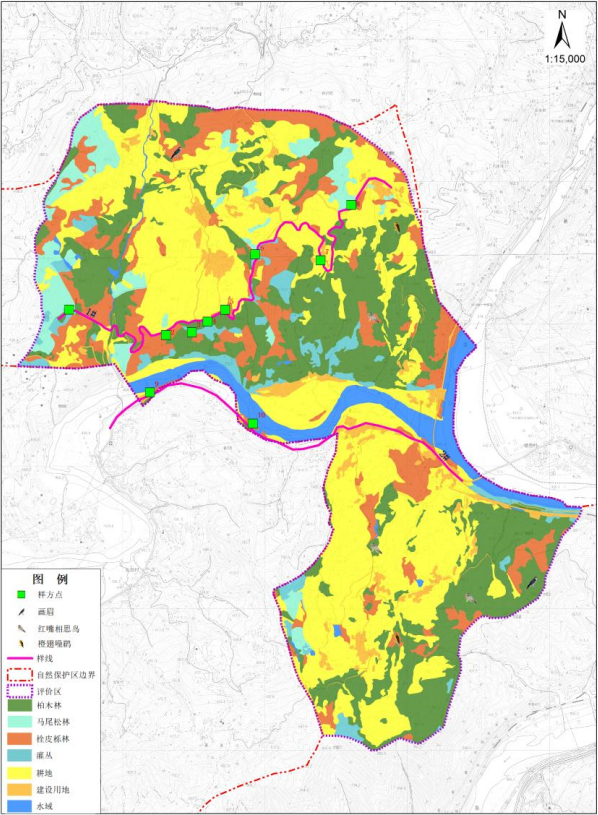  评价区植被及动物样线、植物样方分布图6、生态系统现状调查评价区位于四川嘉陵江源湿地市级自然保护区实验区内，主要包括森林生态系统、灌丛生态系统、湿地生态系统、农田生态系统、聚落生态系统5种类型。评价区土地总面积为844.2195hm2，其中林地394.416hm2，灌丛地31.0323hm2，建设用地39.8661hm2（含交通用地、宅基地和村庄），水域43.3351 hm2，耕地335.57hm2。（1）森林生态系统生态系统的植物群落类型组成看，该区森林植被类型包括柏木林、马尾松林、栓皮栎林，其主要建群树种有柏木、马尾松、栓皮栎、麻栎、青冈等。乔木木林郁闭度高，林下灌木层盖度在20%—50%，主要灌木包括小果蔷薇、铁仔、阔叶十大功劳、黄荆、火棘、马桑、荚蒾等。林下草本层盖度在20%—40%，主要草本层植物包括苔草、竹叶草、线蕨、千里光、白茅、荩草等。评价区森林生态系统结构较为完善，在我调节能力较强，生物多样性指数较高，该型生态系统内分布有多种兽类、鸟类、爬行类及两栖类。评价区内的森林生态系统的物质和能量交流频繁，内部食物链丰富而且彼此交叉成结构复杂的食物网，表现出评价区内最高的稳定性。同时，森林对于生态系统的生产和水、氮、钙、磷等物质循环有十分重要的意义，因此森林是评价区重要的生态系统类型。同时，森林对于生态系统的生产和水、氮、钙、磷等物质循环有十分重要的意义，因此森林是评价区重要的生态系统类型。（2）灌丛生态系统生态系统的植物群落类型组成看，该型生态系统主要由零星分布于评价区内的黄荆、马桑灌丛组成，由于灌丛生态系统的结构特征，成为了众多鸟类（如鸡型目）和小型啮齿兽类的良好栖息地。灌丛生态系统较森林生态系统，其植物物种数量相对较少、层次相对较简单、植被覆盖率相对较低，由此表现出的抗干扰能力和稳定性也低于森林生态系统。森林生态系统与灌丛生态系统间关系密切，两者在评价区内彼此间物质循环和能量流动关系密切；森林生态系统一旦被毁坏，将逐步退化为灌丛生态系统，并在相当长的时间内继续存在；人类干扰和地质灾害消失后，灌丛生态系统将在自然状态下经过漫长的岁月逐步演替为森林生态系统。森林和灌丛生态系统对维持评价区生态环境的稳定有着重要的作用。（3）湿地生态系统评价区河流生态系统主要以羊木河为主的湿地生态系统。湿地生态系统呈线型分布，河流水体是湿地生态系统的重要因素，河流水体的流动不仅加强了河流内部的物质交流和循环，还对河岸带的湿地群落的维持有重要作用。河流生态系统还有调控评价区水分分布的重要功能，对评价区其他植被类型的分布具有控制作用。湿地生态系统内鱼类和鸟类动物种类较多，一些涉禽鸟类和经常活动于河岸带的鸟类在生态系统内极为常见，同时，一些大中型兽类也常下到干扰较小的河边饮水、休憩。（4）农田生态系统农田生态系统的主要植物以人工种植的玉米、小麦、水稻、土豆、油菜等作物为主，分布的野生动物主要有泥鳅、鲫鱼、鲤鱼、草鱼、泽陆蛙、麻雀、小家鼠、社鼠等。（5）聚落生态系统聚落生态系统主要为房屋、生活设施、道路等人为影响为主的区域。7、主要保护对象现状（1）水源涵养林现状：评价区内水源涵养林主要有由柏木、马尾松、栓皮栎及其他阔叶林及灌丛组成的。生长状况良好，林群乔木林高度可达10—15m左右。（2）湿地生态系统：该类生态系统所处河段为羊木河，整个区段河流水质为Ⅲ类。在湿地生态系统内鱼类和鸟类种类较多，一些涉禽鸟类和经常活动于河岸带的鸟类在生态系统内极为常见。（3）野生动植物：评价区内分布的植物主要为常见种，成长情况良好。查阅相关资料，发现评价区内有国家重点保护动物的分布（画眉、红嘴相思鸟、橙翅噪鹛）。8、主要威胁现状一是该区域及其周围人类活动频繁，对动物生存环境造成了进一步的压力，使得原本并不丰富的物种受到进一步影响，特别是一些大中型兽类和猛禽等受到的影响更大。多年来，沿河垦荒、开山造田，使得这里的生态环境遭到严重破坏；加上先前人们对大型野生动物的猎杀，许多大型野生动物不得不迁往深山无人处栖息，以此人们已经很少见到大中型兽类。二是评价区内现有公路运行的车辆带来的尾气、扬尘、噪声等因素，会对评价区内的野生动植物资源带来威胁。9、评价区已有建设项目及社区现状评价区内现有建设工程主要为：村道、乡道、县道以及当地村居民住房和生活设施。评价区内涉及6个行政村居民1000户左右，区内无工业。评价区内居民农、牧、林业收入一般占总收入的80%以上。主要的生产方式为：（1）在房前屋后及耕地内种植农作物、水果、干果和药材；（2）放牧，大部分为散放，放牧区域在居民自己的自留山或集体林。与项目有关的原有环境污染和生态破坏问题1、原有环境污染和生态破坏问题根据现场踏勘可知，项目河段现有环境问题如下：朝天区朝天镇位于广坪河下游，由于受川东、川西两大雨区的控制，曾多次发生淹没场镇桥梁、中断公路交通、冲毁农田农舍等严重洪灾，广坪河朝天镇段已建正规防洪设施相对较少，靠天然河岸及路堤防洪相对校多，防洪标准较低、防洪基础设施薄弱、冲刷或淘刷问题、淤积问题、河道碍洪建筑较多，常发生洪灾，经常造成河岸崩塌，冲毁土地，危及人民生命财产安全。拟建工程跨越广元市朝天区朝天镇双河村、仇坝村、吴坝村、青羊村境内，河道治理范围内有1处护岸工程，3处已建堤防。（1）徐家坝护岸工程位于河道桩号K0+950.00m～K1+750m，总长800米，护岸顶高程为491.3m～493.5m。（2）仇坝堤防仇坝段堤防防洪标准为20年一遇，堤防级别为5级，位于广坪河右岸桩号K4+290.00m～K5+210m，总长990m，堤顶高程为502m～504m，主要保护对象为乡村，该堤防的修建完善了仇坝村沿岸的防洪体系，保证了沿岸的人民财产安全。（3）吴坝堤防吴坝段堤防防洪标准为10年一遇，堤防级别为5级，位于广坪河桩号K5+600.00m～K6+300m，总长556m，堤顶高程为498.67m～499.59m，主要保护对象为耕地，该堤防的修建完善了吴坝村沿岸的防洪体系，保证了沿岸的人民财产全。（4）青羊段堤防青羊段堤防防洪标准为5年一遇，堤防级别为5级，位于广坪河桩号K6+300.00m～K7+400m，总长1870m，堤顶高程为499.37m～501.48m，主要保护对象为耕地，该堤防的修建完善了青羊村沿岸的防洪体系，保证了沿岸的人民财产安全。工程河段未形成封闭的防洪体系，呈开敞之势，一旦发生洪水，洪水将有可能从上游地势低洼处进入集镇，严重威胁人民生命财产安全。河道淤积严重，造成枯水期，部分河道水流不畅，河道内水流呈散布状，影响河道生态环境，一定程度上破坏河道生态连续性。四川省朝天区广坪河羊木段防洪治理工程的实施，将形成完整的防洪保护圈，将进一步完善朝天镇的防洪体系，充分发挥防洪效益，改善乡镇发展环境和生态环境，为当地经济发展注入新的活力。2、整改措施本项目主要对河道堤防进行新建，以及排涝箱涵、涵管建设，同时对广坪河进行河道分段疏挖。通过新建该段堤防工程，改善朝天镇防洪现状提高防洪能力，改善广坪河河岸环境。该段河堤建成后能形成单完整的防洪封闭圈，达到防御5~20年一遇洪水的能力。通过河道疏浚可恢复河道行洪断面，提高河道泄洪能力，归顺水流，使得河势趋于稳定，一定程度改善项目区河流生态环境。生态环境保护目标1、大气环境本项目环境空气保护目标为厂界外500m范围内的敏感点，具体如下表所示。本项目大气环境主要保护目标2、声环境本项目声环境保护目标为厂界外200m范围内的敏感点，根据朝天区城市声环境功能适用区域图，本项目周边居民区执行《声环境质量标准》（GB3096-2008）2类标准，具体如下表所示。本项目声环境主要保护目标3、地下水环境根据外环境关系调查结果可知，本项目厂界外500m范围内无地下水集中式饮用水水源和热水、矿泉水、温泉等特殊地下水资源环境保护目标存在。4、生态环境经调查，本项目生态评价范围内无重点保护文物等特殊环境保护目标，不涉及饮用水源地保护区，不涉及鱼类“三场”。根据项目排污特点和外环境现状特征，本项目主要保护对象为项目施工活动区域及周边生态评价范围可能受到影响的陆生、水生生态环境。评价标准一、环境质量标准1、环境空气环境空气质量执行《环境空气质量标准》(GB3095-2012)中二级标准要求。环境空气质量标准  单位μg/m3，CO为mg/m32、地表水环境地表水环境质量执行《地表水环境质量标准》(GB3838-2002)中III类水域标准。地表水环境质量标准3、声环境本项目所在区域为声环境功能2类区，执行《声环境质量标准》(GB3096-2008)表中2类标准。声环境质量标准4、土壤环境质量本项目占地范围内土壤环境质量执行《土壤环境质量 农用地土壤污染风险管控标准》（GB 15618-2018）相关标准，具体标准值见下表：农用地土壤污染风险筛选值     单位：mg/kg二、污染物排放标准1、废水本项目废水经处理后综合利用，不外排。2、废气施工期：扬尘执行《四川省施工场地扬尘排放标准》（DB51/2682 -2020）表1中广元市限值要求，标准见下表。施工期废气执行标准营运期：营运期无废气排放。3、噪声本项目施工期噪声执行《建筑施工场界环境噪声排放标准》(GB12523-2011)标准。具体要求如下。施工期噪声标准   单位：dB（A）4、固废一般工业固体废弃物其贮存过程应满足相应防渗漏、防雨淋、防扬尘等环境保护要求。其他本项目属于生态影响型项目，项目运营期自身不产生大气污染物和水污染物。因此，本项目不设置总量控制指标。施工期生态环境影响分析本项目施工期已基本结束，本次评价对施工单位已采取的环保措施进行总结，对施工期影响分析进行回顾性评价。剩余工程主要为堤防植草护坡等，基本不会对周边环境造成影响。一、施工期生态影响分析1、生态影响识别经识别，本项目施工期生态影响环境、对象、途径、性质和程度如下表所示：项目施工期生态环境影响识别表2、对土地资源的影响施工期对土地资源的影响主要表现在占用土地资源方面，占地类型主要为耕地（不占用基本农田）、水域及水利设施用地及林地。经核实，工程建设占用土地总面积209.6亩，其中永久工程区156.89亩，全部为集体经济组织所有，永久占用耕地38.5亩，永久占林地3.78亩，永久占用水域及水域用地114.61亩，对区域土地资源影响不大。临时占地主要为施工导流工程以及施工场地占地，总占地面积52.71亩，占地类型为耕地、林地、水域及水利设施用地，其中临时占用耕地6.1亩，临时占用林地3.5亩，临时占用水域及水利设施用地43.11亩，占地面积较大，但本项目施工时间较短，仅在枯水期施工，且采取分段施工方式，报告要求建设单位每施工一段则对所占用的耕地进行土地复垦，林地进行复植，对所占用的围堰进行拆除，恢复现状，因此在采取报告提出的措施后，项目对土地利用结构影响不大。3、施工期对陆生生态影响分析（1）陆生植被影响分析根据实地调查和访问，项目占地主要是耕地（不占用基本农田）、水域及水利设施用地及林地。评价区内施工河道两侧区域的植被类型主要是农业植被，区内未发现古树名木和国家重点保护植物。项目建设对陆生植物的影响主要体现在项目施工场地以及临时堆料场区。施工占地区内的植被将因侵占而遭到损毁，导致一定植物群落生物量损失。但临时占地在施工期结束后可以重新种植植被（须采取平整、消除硬化等工程措施），使植物损失得到一定程度的恢复，植被恢复后对占地区域影响小。此外，工程开始施工后，工程区内人为活动程度剧烈，车辆的运输、基坑开挖会产生一些粉尘、废燃油废气、废水，人员的生活会产生生活污水和废渣。这些活动都会污染周围植被环境，对施工区域及周边的植物植被造成不同程度的影响，可能导致植物植株生长不良、对个体造成损伤，主要表现在：粉尘和废气的排放会改变工程周边的生境条件，使空气湿度降低，环境变得干燥，迫使偏湿性草本植物分布区退缩，改变堤坝周围植被的草本层结构。同时会影响改变植物生存区的大气环境，影响植物进行光合作用和呼吸作用，有害废气的排放会使植物被动地调整和改变自身的组织结构与代谢。废水的排出主要是给各施工点附近地带的植被带来影响，改植物根部的吸水与矿物质的吸收过程。施工及车辆经过时产生的粉尘可以飘向远处附着在植物表面特别是堆积在植物气孔处影响植物的光合作用和呼吸作用。本环评要求施工单位在施工过程中要加强施工管理，在土石方开挖时及时进行洒水降尘，并及时对项目沿线道路进行洒水降尘，同时对运输车辆进行封闭或采用篷布覆盖，尽量保持车辆轮胎湿润，减少起尘量。在落实项目扬尘治理措施的前提下，项目施工对陆生植被的影响较小。（2）陆生动物影响分析对两栖动物的影响：项目区域内分布的两栖类动物均属分布范围广、种群数量较大的常见种，局部地段的个体受到损害，不会造成整个评价区域内这些两栖类物种的消失。工程施工过程中，过往的施工车辆可能导致部分两栖类被碾压致死；在工程施工过程机器和车辆若有漏油情况发生，也可能会直接导致一些两栖类生境的破坏。工程运营期随着施工人员和机械的撤离，人为干扰逐渐减弱，由于工程建设而破坏的栖息地慢慢地恢复，部分两栖类动物将迁移至该区域，使其物种丰富度和种群数量逐步向占前水平恢复。对爬行动物的影响：施工过程中的开挖和人员的噪声等会对爬行动物的正常活动造成一定干扰，噪声的干扰可能导致这些爬行动物迁离原有栖息地而避开噪声干扰；道路和临时堆料场的掩埋也可能会直接破坏一部分爬行动物的栖息地，导致爬行动物栖息地面积减少。施工期区域内的爬行类种群数量将在一定程度上减小，但区内爬行类具有分布范围广、适应能力强的特点，而且其独特的生理构造可以对即将发生的危险及早做出反应，其减少的数量不会超过10%，影响较小。工程运营期随着施工人员和机械的撤离，人为干扰逐渐减弱，由于工程建设而破坏的栖息地慢慢地恢复，部分爬行类动物将迁移至该区域，使其物种丰富度和种群数量逐步向占前水平恢复。对鸟类的影响：由于鸟类能够飞翔，运动能力强，施工一开始，它们就可以迅速离开施工场地。另一方面，施工项目施工区域将形成一个影响面，评价区鸟类将远离开施工区域以避免干扰。对兽类的影响：就整个评价区而言，受影响最大的为褐家鼠、社鼠、小家鼠等兽类，但因其活动范围大，迁徙能力强，受施工因素影响，只是活动范围变化，而种群数量比例不会发生明显变化，影响较小。（3）施工导致水土流失影响分析由本项目水土保持设方案报告可知，本项目施工区域均为水力轻度侵蚀区，区域容许土壤流失量为500t/km²·a，项目占地范围内平均土壤侵蚀模数为640t/km²·a。项目的建设扰动将将产生土壤流失量941.49t，其中背景流失量为118.22t，新增水土流失量为823.27t。项目施工期新增水土流失量648.07t，占新增水土流失总量的78.72％，因此水土流失防治的重点时段是施工期；防洪治理工程区新增水土流失量为782.96t，占新增水土流失流失总量的975.10%，因此水土流失的重点为防洪治理工程区，因此水土流失防治的重点时段是施工期，重点为防洪治理工程区。施工期是项目建设过程中产生水土流失最为严重的时期，必须加强施工期的管理和预防措施。水土保持设计中提出的施工期水土流失预防措施主要包括防雨布覆盖、临时排水沉淀措施等。工程在投入营运后水土流失将逐步稳定，待到河道河槽归顺，边坡稳定后，因项目施工导致的水土流失将得到有效控制，并能恢复和改善了当地的生态环境，将用地范围内的水土流失达到轻度以下水平。4、施工期对水生生态影响分析施工过程期间项目涉及区域水质将受到一定程度的扰动，局部水域悬浮物浓度将增加，水生生物的栖息环境受到一定影响。（1）对鱼类资源的影响项目施工过程中，水体由于受到施工扰动，施工区及其附近水域水质下降，悬浮物浓度增加，透明度降低，水生植物也将受到不同程度的破坏，鱼类栖息和觅食环境将受到一定不利影响；施工机械及人员的频繁活动，将对施工区及其附近水域的鱼类造成一定惊扰。施工过程中除了在进行围堰入水时对河床造成扰动，其他工序均不涉水，定点进行。根据多年降雨资料，项目区属亚热带湿润季风气候，气候温暖潮湿，四季分明，雨量充沛，具有冬暖、春早、夏旱、秋绵雨、多云雾、少霜雪的气候特点，立体气候特征明显。多年平均降雨量1136.1mm，降雨多集中在5-10月，占全年降雨量的86.8%，夏季多大雨和暴雨，最大日降雨量260.3mm。多年平均相对湿度74％。因此春季降水量较少，渠道内主要为周边城区汇集的天然降水，来水量较小，对河道内鱼类影响较小。同时，项目围堰的面积较小，施工段均较短，且为分段施工，因此整体来说对区域的水体扰动较小。另外，施工期间禁止向水体中抛弃废物，不会对河流水土造成污染。此外本报告要求建设单位施工人员在施工期内不得随意捕杀周边水域鱼类，不得随意排放污水至周边水体中，尽可能减少对鱼类的影响。因此，项目在采取以上措施后，涉水施工亦不会对水体水质构成明显不利影响，对鱼类造成影响较小。（2）对浮游生物的影响①对浮游植物的影响：因施工活动对水体的扰动，将使项目区近水体浑浊度增加，水体变浑浊一方面使水体透明度下降，改变了水下光照条件，浮游植物的光合作用受到抑制；同时悬浮物作为物理屏障，也会阻碍水体中气体交换，对水体中溶解氧造成影响，进而影响富有植物的生长，使施工期间浮游藻类的种类组成和密度下降。根据项目初步设计，本工程施工区域生产废水经处理后回用不外排；生活污水依托租用居民房屋已建化粪池处理后用于周边农田及林地施肥，不外排，对水质影响较小。②对浮游动物的影响：项目施工活动引起水体中悬浮物浓度的增加对浮游动物也产生间接或直接的影响。首先，水体变浑浊导致的浮游植物种类和数量的减少，会直接使以浮游植物为食的浮游动物数量减少，同时水中悬浮物质会直接导致浮游动物的死亡。其次，悬浮物中一些碎屑和无机固体物质可以妨碍浮游动物对食物的摄取、或者稀释肠中的内容物从而减少对食物的吸收，如可以减少多种藻属和其它枝角类的摄食率、生长率和竞争能力。本项目堤防基础工程施工中将采取围堰施工以及分段施工的方式，可以控制浮游生物受影响的区域范围，引起的悬浮物在经过长距离的沉淀，进一步减轻对水生生物的影响，施工结束后，随着稀释和水体的自净作用，水质逐渐改良，浮游动物可恢复到施工前的水平。（3）对底栖动物的影响底栖动物长期生活在底泥中，具有区域性强，迁移能力弱等特点，其对环境突然改变，通常没有或者很少有回避能力，而大面积底泥的挖除，会使各类底栖生物的生境受到严重影响，大部分将死亡。本项目由于工程施工期间的临时围堰开挖、基坑排水等，必然对施工区域河道底质造成剧烈扰动，并导致局部水域变浑浊或pH改变，造成部分水域底栖无脊椎动物的种类构成发生明显变化，生物量将有所下降。项目河道分段清淤，对底泥的扰动范围有限，随着施工结束，河道基本恢复正常，这些影响将得到明显减缓至消失，底栖无脊椎动物也会逐步恢复。总体来说对底栖生物构成的影响较小，可以接受。5、施工期对四川嘉陵江源湿地市级自然保护区生态影响分析本项目将新增占用保护区土地4.537hm2，地类主要是耕地和滩涂。工程保护区内占地面积占保护区土地总面积的0.06%，大于0.01%。本项目部分建设段在嘉陵江源湿地自然保护区实验区范围内，长度约1883m（2段堤防1609m，围堰274m，工程清淤区位于保护区外侧），不涉及核心区及缓冲区。本项目为防洪治理工程，不属于污染环境、破坏资源或者景观的生产设施。（1）对自然景观的影响施工期受施工占地等因素的影响，干扰部分动物栖息地环境，评价区域内的生物景观将会受到影响。但评价区域内自然景观类型依然包括地文资源、水文资源、生物资源、人文资源、天象资源等五种风景资源类型，因施工占地，占地区的景观受一定影响，施工噪声也可能影响评价区内野生动物的分布状况。但其景观类型数不会因工程建设发生较大变化。施工期受施工占地等因素的影响，破坏部分动物栖息地环境，评价区域内的生物景观将会受到影响，其分值将会降低。根据《中国森林公园风景资源质量等级评定》（GBT18005-1999）中的原则和方法，综合考虑各自然景观资源变化情况，结合各评价因子（不考虑环境质量和旅游开发利用条件）强弱等级给予赋分，施工期其自然景观资源质量评价值为10.8，相对现状值变化很微弱，其资源质量等级不会发生变化。施工期围堰的存在，进一步影响了河道景观的自然度。（2）对保护区野生动物多样性的影响受施工占地、人为捕杀、施工损伤和大气污染、水污染、噪声、灯光、振动等因素影响，动物资源的分布格局、物种多样性和种群数量将受到一定影响，但这些影响不会导致评价区内某个物种消失，也不会明显改变评价区内物种的分布格局和种群数量。（3）对保护区主要保护对象的影响评价区内无国家级重点保护区野生植物分布，有国家Ⅱ级重点保护鸟类3种。工程建设直接占地范围内没有保护动物的分布，所以工程建设不会直接造成其数量的减少。在采取严格保护管理措施和优化施工工艺、施工时序的前提下，工程建设对保护区主要保护对象的影响较小。工程建设用林地面积极少，不会破坏保护区水源涵养林体系，故工程建设对评价区内的水源涵养林体系造成的影响较小。工程施工改变河岸现状，施工过程中泥沙将进入河流，降低河流水质、增加水流泥沙含量，对施工区段河流中的浮游生物、底栖生物、鱼类将造成一定的不利影响。（4）对生态系统结构、组成特征及景观体系的影响施工期对保护区生态系统影响不会使生态系统结构发生变化。从空间结构来看，虽然评价区内各生态系统将减4.537hm2，占保护区各生态系统总面积的0.06%（变化大于0.01%），但是不会造成生态系统类型的减少。从物种结构来看，目前生长于评价区内的动物、植物、微生物种群数量有一定变化，而适生于裸露环境的小型动物、微生物等物种将有所增加。从生态系统基本成分来看，由于施工扰动，评价区内作为生产者的各种陆生植物、水生高等植物和藻类以及一些光能细菌和化能细菌将减少；作为消耗者的现有适生动物也将减少，而适生于工程附近环境的小型动物又有可能增多；作为还原者的细菌、真菌、放线菌和原生动物等因占地也将明显减少；作为非生物环境的大气、声、水环境质量将不同程度地有所降低。工程施工期对湿地、农田、人工生态系统的造成景观斑块破碎。运营期，在不发生火灾、危险品泄露等重大安全事故的前提下，保护区内生态系统组成和景观体系格局不会受到大的影响。但是，由于河堤将在保护区内长期存在，因此人造建筑物对保护区景观自然性的破坏将长期存在，工程运营对区内视觉景观受到工程的影响较明显。6、施工期生态影响小结总体来说，本项目的建设会对区域生态造成一定不利影响，但这种影响是暂时的、可控的，本工程主体工程施工已基本结束，施工单位严格执行了相应生态保护环保措施，项目施工对区域生态的不利影响较低。二、施工期大气环境影响分析施工期废气主要为施工过程中产生的扬尘和汽车尾气。1、施工扬尘对大气环境影响分析（1）车辆运输扬尘据有关调查显示，施工场地的扬尘主要是由运输车辆的行驶产生，约占扬尘总量的60%，而洒水抑尘和保持路面清洁是减少扬尘的最有效手段。①路面清洁度与扬尘产生量的关系分析车辆在行驶过程中产生的扬尘，在完全干燥的情况下，可以按照经验公式计算：Q=0.123×（V/5）×(W/68)0.85×(P/0.5)0.75一辆10吨卡车，通过一段长度为1km的路面时，不同路面清洁程度，不同行驶速度情况下的扬尘量详见下表：在不同车速和地面清洁程度的汽车扬尘 单位：kg/辆·Km由上表可知，在同样路面清洁程度条件下，车速越快，扬尘量越大；而在同样车速情况下，路面越脏，则扬尘量越大。因此限制车辆行驶速度及保持路面的清洁是减少汽车扬尘的最有效手段。②洒水抑尘效果分析根据类比调查，如果在施工期间对车辆行驶的路面实施只洒水不清扫，可使扬尘量减少70%~80%，若清扫后每天洒水4~5次，抑尘效率能达90%以上，可将颗粒物污染的距离缩小至20-50m范围内。为进一步加大扬尘的污染防治力度，本环评要求建设单位进一步落实以下施工要求 ：①风速四级以上易产生扬尘时，暂时停止土方开挖，及其他易产生扬尘的作业。②施工期间严禁抛撒建筑垃圾，建筑垃圾应及时清运并在指定的垃圾处置场处置，不能及时清运的，在施工工地设置临时垃圾堆放场地进行保存。③施工场地运输车辆驶出工地前使用冲洗设施冲洗轮胎，防止携带泥土驶出施工现场。施工期间严格控制道路扬尘，配备1台洒水车，重点在各工区、施工道路等地，非雨日的早、中、晚来回洒水，减少扬尘。④运输沙、石、水泥、土方、垃圾等易产生扬尘物质的车辆，采取封闭运输作业，严禁撒漏。同时，施工单位必需严格按照《四川省人民政府办公厅关于加强灰霾污染防治的通知》（川办发〔2013〕32 号）和《四川省灰霾污染防治办法》中的相关要求加强施工场地扬尘的控制，全面督查建筑工地现场管理“六必须”、“六不准”的执行情况，即：必须打围作业、必须硬化道路、必须设置冲洗设施、必须湿法作业、必须配齐保洁人员、必须定时清扫施工现场；不准车辆带泥出门，不准运渣车辆冒顶装载、不准高空抛撒建渣、不准现场搅拌混凝土、不准场地积水、不准现场焚烧废弃物。评价认为，建设单位在采取以上防治措施，加强施工管理，将有效抑制扬尘产生，防止施工扬尘对区域大气环境的影响。（2）堆场扬尘本项目剥离的表土堆存至表土临时堆料场堆存（位于广K4+200m处），临时堆料场粉尘计算采用清华大学在霍州电厂现场试验的模式计算：式中：Q——堆场起尘强度，mg/s；U——风速，m/s；S——堆场表面积，m2；W——原料含水量，%。治理措施：报告要求在临时堆场四周加围挡安装喷雾降尘装置，喷雾洒水降尘，同时在临时堆场表面覆盖防尘网，在采取措施后，堆场粉尘计算参数及排放情况如下：临时堆场粉尘计算参数及排放情况表备注：开挖、回填施工4个月，每个月工作时间25d折算类比同类项目，采取措施后，在临时堆场200m范围外，TSP浓度能达到《四川省施工场地扬尘排放标准》（DB512682 -2020）表1中广元市 “其他工程”限值要求。2、燃油废气对大气环境影响分析施工期间，燃油废气主要含有为CO、NOx以及未完全燃烧的THC等。通过使用清洁能源、加强设备检修、加强车辆管理等措施后，可有效降低项目燃油废气的产生，同时由于燃油废气均属间断性无组织排放，特点是排放量小，加之施工工场开阔，扩散条件良好，对其不加处理也可达到相应的排放标准。3、淤料晾晒废气对大气环境影响分析本项目清淤疏浚工程会产生大量淤料，由于淤料数量较大，项目施工过程中采用晾晒方式对淤泥进行脱水，开挖的清淤料主要为砂砾石，晾晒过程中无异味产生，与项目临时堆场最近敏感目标为临时堆场西南约170m的村民，本项目清淤工程已结束，淤料晾晒过程中未受到周边群众投诉。4、施工期大气环境影响小结综上可知，项目采取的设置施工围挡、定期对施工场地进行清扫洒水、清洗车辆、土石方车辆密闭或遮盖、临时堆场加盖防尘布或防尘网、及时对临时工程进行植被恢复等抑尘措施，有效控制了项目施工扬尘对周边环境的影响；通过使用清洁能源、加强设备检修、加强车辆管理等措施后，机械燃油废气得到了有效控制。本项目施工期已基本结束，施工单位采取了相应环保措施，未造成项目所在地环境空气质量恶化。剩余工程主要为堤防植草护坡等，基本不会对周边大气环境造成影响。三、施工期对水环境影响分析本项目不设置机修点，主要利用项目周边场镇上已有的机修点进行维修，无机修废水产生。施工期废水主要为施工人员生活污水以及施工废水，施工废水主要为围堰及堤基基坑排水，机械设备冲洗废水。同时，施工过程还会对区域水文情势造成一定的影响。1、施工期生活污水影响分析产生源强：本项目施工高峰期施工人员60人，用水定额每人生活用水量为0.1m3/d。排污系数取0.8，则产生的生活污水量为4.8m3/d。主要污染物为COD、BOD5、NH3-N等。治理措施及达标性：本项目不单独设置集中施工营地，施工期产生的生活污水依托租用居民房屋已建化粪池处理后用于周边农田及林地施肥，不外排，施工期生活污水对区域地表水体影响较小。2、施工废水影响分析施工废水主要为基坑排水，机械设备冲洗废水和淤料脱水废水。（1）初期基坑排水影响分析本项目1段堤防及5段堤防部分区域需填筑土石围堰，大部分堤段处于河漫滩上，地面高程远高于施工枯水期洪水位，利用基坑开挖形成临时围堰。工程区冬季少雨且排水历时较短，初期排水不考虑降雨影响。初期基坑排水采用水泵抽排，工程施工安排在晴天施工，排水历时较短，初期排水不考虑降雨影响。初期排水可不考虑渗水，由于基坑的较小，采用2～4台IS50-32-125型水泵，流量12.5m³/h，扬程20m，配带功率2.2kW，即可满足施工需要。因此基坑初期排水对周边地表水环境的影响在可接受范围，环境影响较小。（2）施工期间经常性基坑排水影响分析经常性排水主要为渗透水，此外尚有基坑施工期的天然降水和施工弃水等，每段选用2～4台IS50-32-125型水泵，流量12.5m³/h，扬程20m，配带功率2.2kW，施工时段不间断排水。经常性排水能经水泵及时抽排至下游，可保证混凝土浇筑干地施工。因此，项目施工期间基坑排水对周边地表水环境的影响较小。（3）设备冲洗废水施工设备冲洗废水悬浮物浓度较高，pH值呈弱碱性，并带有少量的油污，类比同类工程，其浓度SS约2000~4000mg/ L，石油类<10 mg/L，废水产生量约为3m3/d。本项目机械设备产生的冲洗废水拟在施工场地机械设备场旁边设置10m3沉淀池进行处理，冲洗水通过沉淀之后的废水回用于施工车辆车轮冲洗过程中，循环使用，不外排。设备冲洗水循环使用不外排，对周边地表水体影响较小。（4）淤料脱水废水开挖的清淤料运输至临时堆料场（位于广K4+200m处）经晾晒脱水暂存，清淤料晾晒脱水产生的废水收集后由临时堆料场的沉淀池处理，用于场内洒水降尘和车辆冲洗，不外排。因此，项目施工期间淤料脱水废水对周边地表水环境的影响较小。3、涉水施工对河流水质影响分析本项目在枯水期施工，导流方式采用基坑开挖形成围堰，本项目河段大部分堤段处于河漫滩上，地面高程远高于施工枯水期洪水位。因此项目在围堰开挖过程中几乎不直接接触地表水水体，项目施工对河流水质扰动主要在少量涉水施工河段采用开挖料堆放土石堰以及拆除过程中。类比同类河湖整治（疏浚开挖、堤防修建）的项目可知，当污染物扩散到距搅动底泥30m处时，水体中污染物SS的浓度衰减达74.6~98.7%（未扣除本底），最大影响半径为50m，扩散污染可大致分为三个区域，即面源污染扩散区（0-2m）、紊动扩散区（2-30m）和相对污染扩散区（30-50m）。面源污染扩散区（0-2m）：因机械搅动使底泥在离心力作用下由点源扩展为面源污染扩散区，由于同时受到机械挖掘的向心力作用，污染物的浓度会急剧下降；紊动扩散区（2-30m）：由于污染物扩散能力同时受到紊动和浓度梯度的影响，污染物的浓度衰减出现差异，Pb、Zn、Cd衰减率为98.7~96.8%，Cr、Cu、As为80.9~87.5%，SS为86.9%；相对污染扩散区（30-50m）：污染物的扩散仅取决于水力学特征，污染物浓度接近于本底值。本项目在枯水期施工，且项目河道内主要为淤积的砂石，淤泥量极少，预测因本项目施工扰动地表水体造成水体悬浮物升高的影响范围为施工点的下游50m范围内。同时，项目施工过程对水体扰动产生的悬浮泥沙对河流水质的影响时间是短暂的，这种影响一旦施工完毕，在较短的时间（＜6h）内也就结束。故项目施工对河流水质的影响范围有限，对广坪河的水环境影响不大，广坪河水质可保持现状，满足《地表水环境质量标准》（GB3838-2002）III类标准。综上，环评要求在施工期间，禁止向广坪河倾倒各类施工固废，减少施工过程对河流水生生物及河流水质的影响。本项目下游最近国控（省控）监测断面位于朝天区元西村，距离本项目整治河段下游约13km，距离较远，本项目在严格采取上述措施后，对国控断面水质影响较小。4、施工期对河段水文情势影响分析本工程施工期需要考虑导流，本工程采用土石围堰。施工临时围堰的参数为：根据工程河段分期洪水成果表，枯水期导流流量为12.5m³/s。工程河段导流水位为486.40m~492.97m，工程河段广坪河羊木段基础开挖面高程为483.50m~493.01m，由于工程堤防基础大部分坐落于河滩地，河堤基础开挖处原河床地面高于对应位置分期洪水水位，对低于断面处设置围堰，因此施工期来水基本维持原来状态，施工期对水文情势影响不大。5、施工期地下水环境影响分析本工程主要建设内容包括河道疏挖、防洪堤建设等内容。施工期废水主要包括生活污水及设备冲洗废水。生活污水主要污染物为COD、BOD5、SS、NH3-N。设备冲洗废水中除了含有少量的石油类和悬浮物外基本没有其他污染物，不含有重金属污染物。施工期对污、废水集中收集并对处理设施做好了防渗处理，未对地下水产生影响。6、施工期水环境影响分析小结本项目施工期已基本结束，施工单位严格按照上述要求实施了水环境保护措施，项目施工期对水环境的影响较小，且已结束。四、施工期噪声环境保护措施施工过程中，机械开挖、运输等施工活动产生的噪声将对工程地区的声环境带来一定影响。工程施工主要产噪施工机械有：自卸汽车、挖掘机、装载机等。将以上声源视为点声源，根据声源噪声衰减的计算公式如下：L2＝L1－20lg（r2/r1）（r2>r1）式中：r2、r1 ：距离声源的距离（m）。L2、L1 ： r2、r1距离出的噪声值dB(A)。各种施工设备在施工时随距离的衰减后的声级值见下表。 主要施工机械在不同距离的噪声值 本项目施工期昼间施工，夜间不施工。由上表可以看出，昼间施工时，距施工场界100m时可满足《声环境质量标准》（GB3096－2008）的2类标准（60dB(A)）。但在施工过程中，这些施工机械往往是同时作业，噪声源辐射量的相互叠加，叠加后声级值较高，辐射范围影响较大。由于建设过程采用露天作业方式，难以采取降噪措施，噪声影响范围较远。本项目施工区域边界200m范围内存在少量的居民分布，因此为最大程度减轻项目施工对区域声环境的影响，环评提出以下噪声防治措施：（1）优先选用低噪声的施工设备，对动力机械设备和运输车辆进行定期的维修和养护；（2）合理布局，高噪声设备尽量布置在施工区域中部，远离周边居民敏感点；（3）合理安排运输路线和运输时间，夜间禁止运输；（4）加强施工管理，合理安排作业时间，不在夜间施工，高噪声设备错峰作业，避免同时作业；（5）合理布局施工场地，避免在同一地点安装大量动力机械设备，以避免局部声级过高。（6）材料运输等汽车进场安排专人指挥，场内禁止运输车辆鸣笛。（7）机械设备和运输车辆在进场前应完成大修及保养，同时定期进行检修和保养，以降低机械和车辆的非正常噪声。（8）优化施工车辆运行路线，尽量避开人群集聚区域；对于无法避开的人口聚集区域，则要求运输时间点避开出行高峰期，途经路段附近有城镇居民点路段，应减速慢行、禁止鸣笛，避免因施工物流运输对周边城镇的环境带来影响。本项目施工期已基本结束，施工单位严格按照上述要求实施了噪声防治措施，施工噪声对周边声环境敏感点的影响降到最低，施工过程未受到周边居民投诉。五、施工期固体废物环境保护措施1、废土石方本次工程清淤疏浚料共20.31万m³，绝大部分为砂卵石料，根据地勘资料可知，可作为堤身、堤后填筑料，本次利用16.73万m³，余下3.58万m³作为堤后低洼处回填。本工程土方开挖4.33万m³，护坡植草利用1.31万m³，余下3.02万m³作为堤后低洼处回填利用。砂砾石开挖12.68万m³，全部可用作堤身填筑料。堤身及堤基砂卵石料回填总需用量30.72m³，基础开挖料利用13.99m³，清淤疏浚利用16.73m³。施工产生的余方用于部分堤防堤后（堤后3m内）低洼处回填。2、建筑垃圾产生量：堤防工程建设时会产生部分建筑垃圾，主要有各种废钢配件，各种材料的包装箱、包装袋等、散落的砂浆和混凝土，碎砖和碎混凝土块，产生量约1t/a。治理措施：在设计阶段未提出建筑垃圾处理方式，本环评要求业主将在建设过程中产生的建筑垃圾分类收集，能回用的回用，不能回用的集中清运至指定的地点处理。3、生活垃圾产生量：本项目高峰期施工人员60人，工程平均施工人数36人，每人产生生活垃圾量为0.5kg/d，每天产生的垃圾量为18kg/d。治理措施：生活垃圾经过袋装收集后，统一收集至河堤沿线各个村垃圾收集点，由环卫部门统一清运处理，严禁就地填埋。六、施工期环境风险影响评价本项目属于防洪治理工程，不存在重大危险源，此类水利建设工程基本不存在突发或非突发的环境风险的几率。项目距离当地市区较近，广元市、朝天区均可为工程提供一定程度的加工、修理服务，施工过程中不设油库等风险源，施工场地不设机械修配厂、汽车修理厂等。1、环境风险分析根据本项目施工及运行特点、周围环境特点以及工程与周围环境之间的关系，本项目风险事故主要体现在施工现场隔油沉淀池破损泄漏、暴雨、洪水等自然灾害导致围堰等土方工程破坏等风险。（1）隔油沉淀池破损泄漏风险项目施工废水收集后经隔油沉淀用于洗车、洒水降尘等，若池体破损泄漏，对地表水、地下水、土壤环境及周边生态环境均会产生影响。（2）暴雨、洪水等自然灾害导致围堰等土方工程破坏本项目部分堤防需在河道施工，需单独构筑围堰，其它部分位于河漫滩上，地面高程远高于施工枯水期洪水位，利用基坑开挖形成临时围堰；一旦出现暴雨、洪水时，极易冲垮围堰等土方工程，对地表水产生较大影响。2、环境风险防范措施及应急要求（1）隔油沉淀池破损泄漏风险防范措施本项目可能因隔油沉淀池池体破损造成废水泄漏，施工单位应对隔油沉淀池进行防渗处理，发现破损及时停工检修，修补后再次施工；加强巡逻，确保能第一时间发现池体破损造成的泄漏，及时处置。（2）暴雨、洪水导致围堰等土方工程破坏风险防范措施出现暴雨天气时，施工单位应提前停止施工，平时对围堰等土方工程进行加固。3、环境风险评价结论建设单位应按照相关规定建设、完善风险防范设施和应急处理处置方法、编制规范的环境风险的突发性事故的应急预案，加强员工的思想教育工作和风险防范意识，加强管理，定期检查，消除安全隐患，以保证正常工作。采取以上措施后，一般可认为各事故发生的概率很小，环境风险可接受.项目施工期已基本结束，施工单位严格执行了上述环境风险防范措施，施工过程未产生环境风险事故。运营期生态环境影响分析1、河道疏浚对河道水文情势影响分析根据初步设计报告可知，项目疏浚不会导致项目河段的长度、集水面积和流量的变化，通过降低河床高度，增强河道过流能力和行洪能力，降低河道水面线，有利于改善河道冲淤不平衡现状，使主流归槽，且清淤疏浚之后将提高堤防抵御洪水的能力。2、堤防工程影响分析堤防投入运行后，正常运行过程中不会对周围环境产生不良环境影响，主要体现的是环境正效应、社会正效应。（1）环境效益 该项目的实施对保护水质及防洪除涝、保护两岸居民企业生命财产安全，加强区域的生态环境保护具有重要意义。（2）经济效益 该项目的实施，对改善生态环境起到一定的积极作用，极大的带动区域经济的发展，无形中也有力推进了区域社会经济的快速健康发展。 （3）社会效益  项目的建设不仅可恢复河道行洪断面，提高河道泄洪能力，归顺水流，使得河势趋于稳定，减小洪水对两岸的威胁。项目的实施，将有效地保护地方环境资源，有力支持地方经济的发展。选址选线环境合理性分析一、项目线路选址合理性分析本项目综合治理河道长度为7.50km，起点位于双河村广坪河右岸，终点为青羊村广坪河右岸，主要进行河道清淤疏浚和堤防建设新建。本项目堤线基本顺原河道走向布置，河道疏浚开挖合格的清淤料回用于堤防填筑，尽量节约填筑量，新建段堤线在满足稳定河宽基础上，顺河道布置，连接上下游已成堤防。本项目修建河堤和河道疏挖段沿现有河道布设，线路方案唯一。二、项目沿线外环境关系根据现场踏勘可知，本项目沿线周边200m范围内主要以村镇居民为主，最近住户距离项目堤防边线约47m，具体详见附图所示。本项目部分区域涉及生态保护红线边界，本项目属于防洪治理工程，是必须且无法避让、符合县级以上规划的防洪基础设施建设；本项目部分建设段在嘉陵江源湿地自然保护区实验区范围内，长度约1883m（2段堤防1609m，围堰274m，工程清淤区位于保护区外侧），本项目与保护区位置关系见图3-1。经核实，本次整治河段不在四川广元朝天省级地质公园、四川省曾家山鸳鸯池森林公园、四川水磨沟省级自然保护区及剑门蜀道国家级风景名胜区等保护地范围内，不涉及饮用水源地、大熊猫国家公园等各类保护地范围。经调查，广坪河评价区内无国家级保护鱼类，无四川省级重点保护鱼类，在严格采取本项目提出的枯水期施工以及分段导流施工的施工方式，能够最大限度降低对水生生物的影响。根据《四川省朝天区广坪河羊木段防洪治理工程对四川嘉陵江源湿地市级自然保护区自然资源、自然生态系统和主要保护对象影响评价报告》与上文生态环境影响分析，本项目在严格采取报告提出的措施后对四川嘉陵江源湿地市级自然保护区影响较小。下游最近国控（省控）监测断面位于广元市朝天区元西村，距离本项目整治河段下游约13km，本项目在严格采取报告提出的措施后，对国控断面影响较小。因此，整体线路选址合理。三、项目临时工程外环境关系及选址合理性分析项目临时工程主要包括1处施工场地、2处临时堆料场。（1）临时施工场地外环境关系及选址合理性分析项目施工场地沿着整治河段布设，周边200m范围内基本为农田，西南侧约180m处有1户居民，施工场地不涉及自然保护区、重点文物古迹等敏感目标，无明显的环境制约因素。项目施工场地外环境关系见下表：项目施工场地选址周边外环境关系一览表（2）临时堆场外环境关系及选址合理性分析本项目设置临时堆料场用于清淤料晾晒与表土堆存，参照《一般工业固体废物贮存和填埋污染控制标准》（GB18599-2020）关于I类场选址的相关要求进行选址，本项目与该选址要求符合性要求如下表所示。临时堆场选址符合性分析一览表因此，由上表可知，本项目临时堆场选址符合《一般工业固体废物贮存和填埋污染控制标准》（GB18599-2020）有关规定的环境保护要求。同时，本项目施工期已基本完成，目前临时占地已进行迹地恢复。临时堆场内淤料晾晒、施工场地施工均未受到周围居民投诉。施工期生态环境保护措施一、施工期生态环境保护措施分析1、陆生生态保护措施（1）确定最小施工范围，划定施工红线本项目施工红线以工程设计的最小占地范围为基准，尽量降低对项目区域生态环境的影响。①施工前做好划线勘查工作，划定施工红线；②合理进行施工布局及施工安排，严格控制工程动土范围、严禁越界施工；③因施工场地、施工道路在工程建设期植被恢复期内的水土流失量较大，对其所在区域及附近的植被破坏较严重，需做好必要的排水沟、沉淀池等防护措施。（2）施工过程中的植物保护①施工场地平整期间地表植被及其附着土壤剥离并妥善管理，待施工结束后用于植被恢复和构建；②加强施工管理，在疏浚料开挖时及时进行洒水降尘，并及时对项目沿线道路进行洒水降尘，同时对运输车辆进行封闭或采用篷布覆盖，尽量保持车辆轮胎湿润，减少起尘量；③施工人员在建设期间，要规范人为施工和机械施工的方式，精确细致，不能对红线以外的植被造成破坏。④施工过程中，对施工道路、施工场地等临时占地在分段施工完毕后及时覆盖表土，进行土地复垦和迹地恢复。（3）施工过程中的野生动物保护①避免夜间施工，以保证野生动物夜间的正常活动；合理安排施工时间，要避开早晨和黄昏时段作业（这些时段为多数动物的休息和觅食时段）；②为了减少工程施工对野生动物的惊扰，尽量避开早晨、黄昏和正午时段使用强噪声施工机械；③针对两栖类与爬行类动物，防止因施工造成的水源污染、水质改变和土壤污染，尽量减少占地区内的植被破坏，尽可能保护好爬行动物的栖息生境；④针对鸟类，施工的季节避开鸟类的繁殖季节（一般为4～7月），避开鸟类等飞禽的迁徙通道，并加强施工人员保护鸟类的宣传教育；⑤针对兽类，严禁猎捕，对工程废物和施工人员的生活垃圾立即处理，避免生活垃圾为鼠类等疫源性兽类提供生活环境，避免小型兽类的种群爆发。（4）施工过程中水土流失保护措施由项目水土保持方案报告可知，拟采取的水土保持措施如下：临时措施：对施工场地及沿线道路定期清扫，并洒水保持湿润，但需要控制水量防止产生径流。施工管理措施：项目施工应在雨季到来之前做好防护并保持排水设施通畅；控制项目施工周期在12月~次年3月份的枯水期，开挖料堆存于堤后用于堤防建设或堤后低洼回填，淤料日产日清，尽可能减少石方临时堆放的裸露时间并及时回填，避免堆体垮塌或被降雨冲入临近的河道。2、水生生态保护措施（1）优化施工方式，尽量减少对水体的扰动①施工期在枯水期12月~次年3月份进行，分段施工，每次施工完毕及时在枯水期拆除围堰，以尽量减少围堰开挖对地表水体的扰动。②避免在河道中挖沙、取石、改变水流流向，引起下游河道严重缺水甚至断流等行为和事件的发生，水下施工时，应提前驱赶相关水域鱼类，避免造成直接伤害。同时，科学调度，确保下游保持一定生态流量。③禁止随意倾倒废渣、施工废水、垃圾及其他废弃物；开挖斜坡裸露面采用防雨布临时遮盖，防止雨水冲刷产生水土流失。④建设单位施工人员在施工期内不得随意捕杀周边水域鱼类，不得随意排放污水及固废至周边水体中，尽可能减少对鱼类的影响。（2）建立鱼类保护应急机制报告要求对施工围堰内的鱼类要及时捕捞、暂养、救治，并放归河道，对搁浅、受伤的鱼类及时救护，最大限度降低相关影响。项目施工期已基本结束，施工单位严格按照上述要求执行生态环境保护措施，项目施工期对周边生态环境影响较小，且已结束。二、施工期大气环境保护措施1、扬尘环境保护措施根据设计资料及《四川省<中华人民共和国大气污染防治法>实施办法》（2019年1月1日实施）做好施工期扬尘的防治措施，以尽可能地降低扬尘的污染。①施工方应严格遵守当地相关的扬尘污染防治管理办法，做好扬尘防护工作，环评要求不准裸露野蛮施工，在风速大于四级时应停止挖、填土方作业，并对作业处覆以防尘布；开挖土方应集中堆放，缩小粉尘影响范围，及时回填，减少粉尘影响时间。②加强施工现场及其周边环境卫生管理，防止生活垃圾扩散污染周边环境卫生，施工道路及作业场地应坚实平整，保证无浮土、无积水。③施工区干道车辆实行限速行驶，从事土方等固废的运输，必须使用密闭式运输车辆，以防运输过程中撒落引起二次扬尘。④在施工现场出入口公示施工负责人、扬尘污染控制措施、主管部门以及举报电话等信息，接受社会监督；　⑤施工工地设置围墙或者硬质密闭围挡，并对围挡进行维护；⑥对施工现场进出口通道、场内道路，以及材料存放区、加工区等场所地坪硬化，对其他场地进行覆盖或者临时绿化，对土方集中堆放并按照规范覆盖或者固化；⑦施工现场出入口应当设置车辆冲洗设施，施工及运输车辆经除泥、冲洗后方能驶出工地，不得带泥上路；⑧拆除工程拆除作业、挖掘机开挖作业时，应当使用洒水或者喷淋等降尘措施；⑨临时堆土场四周加围挡安装喷雾降尘装置，喷雾洒水降尘，同时在临时堆场表面覆盖防尘网。⑨施工车辆材料运输、疏浚物料运输过程中应加盖篷布，密闭运输，减少对运输道路沿线居民的影响。⑩对主要施工运输道路每天不低于四次洒水降尘，降低粉尘对沿线居民敏感点的影响。类比分析同类型开采项目，在采取上述措施后，TSP满足《四川省施工场地扬尘排放标准》(DB51/2682-2020)“拆除工程/土方开挖/ 土方回填阶段”无组织排放限值（0.6mg/m3）。2、燃油废气、汽车尾气环境保护措施施工期间，燃油设备主要是施工机械和运输车辆，其排放的尾气在施工期间对施工作业点和运输道路附近的大气环境会造成一定程度的污染，主要污染物为CO、NOx以及未完全燃烧的THC 等。由于其属间断性无组织排放，特点是排放量小，加之施工场地开阔，扩散条件良好，对其不加处理也可达到相应的排放标准。针对项目实际情况考虑，本环评提出以下燃油废气治理措施：（1）所有施工机械设备进场前应完成大修及保养；（2）采用清洁能源如电、天然气、0#柴油等，禁止使用燃煤；（3）加强施工机械和运输车辆的检修维护，提高燃料的利用率；（4）对于燃烧柴油的大型运输车辆、挖掘机等，尾气排放量与污染物含量均高于燃烧汽油的车辆，要求尾气不达标的车辆和设备安装尾气净化器，不得使用劣质燃料，确保尾气达标排放。此外，项目施工期淤料晾晒过程产生少量异味，但临时堆场距离周边居民较远，施工过程未受到周边居民投诉。施工单位严格落实了上述各项治理措施，施工期废气未对项目区域内的大气环境造成较大影响。三、施工期水环境保护措施本项目不设置机修点，主要利用项目周边场镇上已有的机修点及洗车场解决维修，无机修废水产生。施工期废水主要为施工人员生活污水以及施工废水，施工废水主要为基坑初期排水，机械设备冲洗废水和淤料脱水废水。生活污水：施工高峰期有施工人员60人/d，施工期生活污水产生量约4.8m3/d，其主要污染因子为COD、NH3-N 等。本项目不单独设置集中施工营地，项目施工人员分散居住在工程周围居民家中，施工期产生的生活污水依托租用居民房屋已建化粪池处理后用于周边农田及林地施肥，不外排，不会对周围环境产生影响。围堰初期基坑排水：报告要求建设单位在围堰内低洼处设置沉淀池，将围堰基坑污水进行集中收集和沉淀，沉淀后的基坑污水在满足用水条件下回用于施工中的洒水降尘和作为施工场地车辆车轮冲洗补充水等，不能回用的基坑水经多级沉淀后自然溢流至工程区段下游。设备冲洗水：机械设备产生的冲洗废水拟在施工场地机械设备场旁边设置10m3沉淀池进行处理，冲洗废水通过沉淀之后回用于施工车辆车轮冲洗过程中，循环使用，不外排。淤料脱水废水：开挖的清淤料运输至临时堆料场脱水暂存，清淤料经晾晒脱水处理后产生的废水，收集后由临时堆料场的沉淀池处理，用于厂内洒水降尘和车辆冲洗，不外排。地表水水质影响减缓措施：疏浚开挖段设置围堰导流，堤基、基础围堰的开挖和拆除、围堰开挖均在12月~次年3月份的枯水期进行，以尽量减少对地表水体的扰动。施工单位严格落实了上述各项治理措施，施工期废气未对项目区域内的水环境造成较大影响。四、施工期噪声环境保护措施施工期噪声环境保护措施如下：（1）优先选用低噪声的施工设备，对动力机械设备和运输车辆进行定期的维修和养护；（2）合理布局，高噪声设备尽量布置在施工区域中部，远离周边居民敏感点；（3）合理安排运输路线和运输时间，夜间禁止运输；（4）加强施工管理，合理安排作业时间，不在夜间施工，高噪声设备错峰作业，避免同时作业；（5）合理布局施工场地，避免在同一地点安装大量动力机械设备，以避免局部声级过高。（6）材料运输等汽车进场安排专人指挥，场内禁止运输车辆鸣笛。（7）机械设备和运输车辆在进场前应完成大修及保养，同时定期进行检修和保养，以降低机械和车辆的非正常噪声。（8）优化施工车辆运行路线，尽量避开人群集聚区域；对于无法避开的人口聚集区域，则要求运输时间点避开出行高峰期，途经路段附近有城镇居民点路段，应减速慢行、禁止鸣笛，避免因施工物流运输对周边城镇的环境带来影响。施工单位严格落实了上述各项治理措施，施工期噪声未对项目区域声环境造成较大影响。五、施工期固体废物环境保护措施废土石方：本项目不设置弃渣场，施工产生的余方用于部分堤防堤后（堤后3m内）低洼处回填。建筑垃圾：建筑垃圾在设计阶段未提出建筑垃圾处理方式，本环评要求业主将在建设过程中产生的建筑垃圾分类收集，能回用的回用，不能回用的集中清运至指定的地点处理。生活垃圾：生活垃圾经过袋装收集后，统一收集至河堤沿线各个村垃圾收集点，由环卫部门统一清运处理，严禁就地填埋。施工单位严格落实了上述各项治理措施，施工期固废处置合理，未造成二次污染。六、环境风险防范措施针对项目环境风险，本环评提出以下环境风险防范措施及应急要求：管理措施：成立环境风险事故领导小组，派专人对施工现场和沿线道路进行清扫，从源头上控制施工车辆油料泄漏可能带来的不良影响；定期检查和维护施工设备和运输车辆，使其维持良好的工作状态；敦促施工人员严格按照交通规则行驶并注意文明行车，减小事故几率；加强施工质量和进度管理，严格按照既定的施工要求、施工进度及施工范围内进行施工，确保在枯水期进行施工。工程措施：做好施工场地检查工作，保持排水通畅。施工场地和石方运输线路沿线等设置明显标志，提醒司机注意行车安全。应急措施：施工车辆油料泄漏后应及时组织人员将该部分沙土铲除并收集至专用容器中交有资质单位处置，如油料泄露点位于周边道路，则用沙土覆盖其表面，待其充分被吸收后在用专用容器收集交资质单位处置，从而避免泄露的油料随雨水等带入周边水体，从而影响周边生态环境；同时制订污染物泄漏风险事故应急预案，预案应包括应急事故组织机构、应急救援队伍、应急设施及物质的配备、应急报警系统、应急处理措施、应急培训计划等内容；施工场所应张贴应急报警电话。本项目安排在枯水期施工，在洪水主汛期来临之前完成，但考虑到工程区经常发生泥石流，现场施工单位及业主部门应密切关注上游来水，做好预警工作。项目施工期已基本结束，施工单位严格执行环境风险管理措施，施工过程中未发生油料泄漏等环境风险状况。七、施工期环境管理环境管理是指运用经济、法律、技术、行政、教育等手段使经济发展和环境保护得到协调发展。为此应明确本建设项目环境管理监督机构的指导和监督，使本项目的环境管理得到有效实施。（1）管理机构本项目的主要环境影响来自施工期，因此建设单位应尽快设立专职的环境管理机构，对施工期实行监督管理。该机构由建设单位负责组建并直接领导，由建设单位该项目的负责人负责项目的环境管理，并接受有关生态环境行政主管单位的指导和监督。（2）施工期环境管理措施施工中的环境管理应着重于施工场所的现场检查和监督。应采取日常的、全面的检查和终点监督检查相结合，编制好重点监督检查工作的计划。监督检查重点：一是防止植被破坏和水土流失，二是防治施工中的水、气、声、固废污染。监督检查时间：施工高峰期。监督检查内容：施工单位是否按要求实施了有关的生态保护以及水、气、声、固等污染控制措施。监督检查要求：所有的检查计划、检查情况和处理情况都应有现场文字记录，并应及时通报给各有关部门。记录应定期汇总、归档，以便验收时备查。项目施工期已基本结束，本次评价要求建设单位及时对检查记录进行汇总归档，以便查验。八、施工期环境监测计划项目施工期已基本完成，根据现场踏勘，现场无遗留环境问题，建设单位严格执行了相应的施工期环境保护措施，本次评价不再列举施工期环境监测计划。运营期生态环境保护措施本项目为河道疏挖以及堤防建设工程，属生态影响型项目，运营期不产生污染物。环评建议在项目营运期加强环境管理工作：（1）加强环保宣教工作，并在项目段河段设置警示牌；（2）加强项目沿线植被建设和养护，以补偿由于项目建成造成生态系统功能的损失，同时保持与周边景观的协调性，达到较好的景观效果。（3）加强制度建设。建立野生动植物保护、环境保护、野外用火等管理责任制度，明确职责，用制度管理工作人员，以确保风景区内的自然环境不被污染，野生动物不被偷猎，野生植物不遭破坏，森林火灾不发生，生态环境不受影响。（4）加强检疫防疫工作。根据保护区有害生物的种类和发生、传播规律及危害程度，加强项目区林业有害生物的预防和控制，加强对建筑包装材料的检疫工作，强化保护区森林资源及其附近森林资源保护，确保生态和国土资源安全。（5）加强堤防构筑物完整性巡查，避免堤防损坏造成管涌、流土、溃堤等环境风险。发生山洪、泥石流、山体滑坡或超标准洪水等自然灾害后，及时检查工程损坏性，尽快完成堤防修复，以避免造成更大环境风险。其他无环保投资本项目总投资3634.39万元，其中环保投资63万元，占总投资的1.73%。表5-2 本项目环保投资一览表   内容要素施工期施工期   内容要素环境保护措施验收要求陆生生态加强施工管理，在土石方开挖时及时进行洒水降尘，并及时对项目沿线道路进行洒水降尘，同时对运输车辆进行封闭或采用篷布覆盖，尽量保持车辆轮胎湿润，减少起尘量。在落实项目扬尘治理措施的前提下，项目施工对陆生植被的影响较小。施工临时占地进行迹地恢复，表土等进行回填绿化，禁止随意堆放。水生生态选择枯水期施工，施工材料、土石方不能堆放在河流沿岸附近，各种污染物不得随意排入附近水体，缩短施工工期，减少生态影响。施工不会对各渠道施工段水生生物造成明显不利影响地表水环境基坑排水：采用水泵抽排，每段选用2~4台IS50-32-125型水泵，流量12.5m3/h，扬程20m，配带功率2.2kW，施工时段不间断排水。不会对地表水体造成污染地表水环境生活污水：施工期产生的生活污水依托租用居民房屋已建化粪池处理后用于周边农田及林地施肥，不外排。不外排地表水环境设备冲洗水：机械设备产生的冲洗废水拟在各个施工场地机械设备场旁边设置10m3沉淀池进行处理，冲洗废水通过沉淀之后回用于施工车辆车轮冲洗过程中，循环使用，不外排。不外排地表水环境淤料脱水废水：开挖的清淤料运输至临时堆料场脱水暂存，清淤料经晾晒脱水处理后产生的废水，收集后由临时堆料场的沉淀池处理，用于场内洒水降尘和车辆冲洗，不外排。不外排地下水及土壤环境//声环境通过选用低噪声设备、进行施工公告、合理安排运输物料和施工时间、打围施工、中高考期间禁止施工、加强各路段管理、协调施工车辆通行时间等。满足《声环境质量标准》（GB3096-2008）中2类标准振动对各施工设备设置减振垫进行作业。避免多台设备同时作业。/大气环境施工扬尘：施工场地和道路等硬化、定期洒水降尘、使用商品混凝土、湿法作业、建筑材料等进行防尘遮挡覆盖、设置围挡及喷淋措施等；道路运输扬尘：洒水降尘、运输车辆加盖篷布等； 满足《四川省施工场地扬尘排放标准》（DB51/2682 -2020）表1中广元市限值要求大气环境施工车辆及施工机械尾气：燃油废气排放量小且场地较开阔、机动车定期检测尾气达标情况。满足《四川省施工场地扬尘排放标准》（DB51/2682 -2020）表1中广元市限值要求固体废物废弃建筑材料：分类回收利用，不能回收利用的清运至建筑垃圾堆放场处置。禁止随意堆放、禁止抛洒进入碗河、厚坝河固体废物废弃土石方：本项目不设置弃渣场，施工产生的余方用于部分堤防堤后（堤后3m内）低洼处回填，土方用于施工场地迹地恢复。禁止随意堆放、禁止抛洒进入碗河、厚坝河固体废物生活垃圾：经袋装分类收集后暂存于垃圾收集桶内，当天交当地环卫部门清运。禁止随意堆放、禁止抛洒进入碗河、厚坝河电磁环境//环境风险定时检修隔油沉淀池，破碎泄漏时需检修完成再开始施工；避开暴雨施工。/环境监测//其他在施工过程中如发现文物，应马上停止挖掘工程，并把有关情况报告给当地文物部门，在文物主管部门未结束文物鉴定工作及采取必要的保护措施前，不能进行挖掘工程。/本项目建设符合国家相关产业政策，项目的建设符合规划要求，采取的各项污染防治措施技术经济可行。在严格执行“三同时”制度、全面落实本评价提出的各项环保治理措施条件下，本项目的实施不会改变当地的环境质量及生态环境现状。因此，从环境保护的角度而言，本项目的实施是可行的。